NIH R01//R03/R21 PROPOSALSUBMISSION REVIEW CHECKLIST - FORMS-F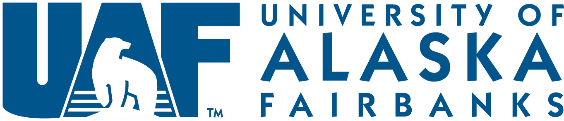 Office of Grants and Contracts AdministrationInitiate the proposal in ASSIST using the FOA number and the PI’s eRA Commons Username. PI Name FOA Due DateGENERAL INFORMATION GENERAL INFORMATION GENERAL INFORMATION GENERAL INFORMATION GENERAL INFORMATION GENERAL INFORMATION GENERAL INFORMATION GENERAL INFORMATION GENERAL INFORMATION GENERAL INFORMATION GENERAL INFORMATION GENERAL INFORMATION GENERAL INFORMATION GENERAL INFORMATION GENERAL INFORMATION GENERAL INFORMATION 11 points or larger. Recommended: black font, using Arial, Georgia, Helvetica, or Palatino Linotype11 points or larger. Recommended: black font, using Arial, Georgia, Helvetica, or Palatino Linotype11 points or larger. Recommended: black font, using Arial, Georgia, Helvetica, or Palatino Linotype11 points or larger. Recommended: black font, using Arial, Georgia, Helvetica, or Palatino Linotype11 points or larger. Recommended: black font, using Arial, Georgia, Helvetica, or Palatino Linotype11 points or larger. Recommended: black font, using Arial, Georgia, Helvetica, or Palatino LinotypeSmaller text in figures/graphs/diagrams/charts allowed but must be legible Smaller text in figures/graphs/diagrams/charts allowed but must be legible Smaller text in figures/graphs/diagrams/charts allowed but must be legible Smaller text in figures/graphs/diagrams/charts allowed but must be legible Smaller text in figures/graphs/diagrams/charts allowed but must be legible Smaller text in figures/graphs/diagrams/charts allowed but must be legible Smaller text in figures/graphs/diagrams/charts allowed but must be legible All files in PDFDoc names 50 characters or lessDoc names 50 characters or lessDoc names 50 characters or lessDoc names 50 characters or lessDoc names 50 characters or less0.5” inch marginsNo headers or footersNo headers or footersNo Co-PI role used. 
(If Multiple PI, list as PI)No Co-PI role used. 
(If Multiple PI, list as PI)No Co-PI role used. 
(If Multiple PI, list as PI)No Co-PI role used. 
(If Multiple PI, list as PI)No URLS except for citations in Research Strategy and Biosketch No URLS except for citations in Research Strategy and Biosketch No URLS except for citations in Research Strategy and Biosketch No URLS except for citations in Research Strategy and Biosketch No URLS except for citations in Research Strategy and Biosketch No URLS except for citations in Research Strategy and Biosketch No electronic signaturesNo electronic signaturesClick “Validate Application” button before submission to check for errors/warningsClick “Validate Application” button before submission to check for errors/warningsClick “Validate Application” button before submission to check for errors/warningsClick “Validate Application” button before submission to check for errors/warningsClick “Validate Application” button before submission to check for errors/warningsClick “Validate Application” button before submission to check for errors/warningsClick “Validate Application” button before submission to check for errors/warningsClick “Validate Application” button before submission to check for errors/warningsClick “Validate Application” button before submission to check for errors/warningsClick “Validate Application” button before submission to check for errors/warningsClick “Validate Application” button before submission to check for errors/warningsClick “Validate Application” button before submission to check for errors/warningsClick “Validate Application” button before submission to check for errors/warningsClick “Validate Application” button before submission to check for errors/warningsClick “Validate Application” button before submission to check for errors/warningsR&R Cover PageR&R Cover PageR&R Cover PageR&R Cover PageR&R Cover PageR&R Cover PageR&R Cover PageR&R Cover PageR&R Cover PageR&R Cover PageR&R Cover PageR&R Cover PageR&R Cover PageR&R Cover PageR&R Cover PageR&R Cover PageFederal Identifier entered for resubmission/ renewal/revisions (ex: enter MH123456 from 1R01MH123456-01 - found in eRA Commons)Federal Identifier entered for resubmission/ renewal/revisions (ex: enter MH123456 from 1R01MH123456-01 - found in eRA Commons)Federal Identifier entered for resubmission/ renewal/revisions (ex: enter MH123456 from 1R01MH123456-01 - found in eRA Commons)Federal Identifier entered for resubmission/ renewal/revisions (ex: enter MH123456 from 1R01MH123456-01 - found in eRA Commons)Federal Identifier entered for resubmission/ renewal/revisions (ex: enter MH123456 from 1R01MH123456-01 - found in eRA Commons)Federal Identifier entered for resubmission/ renewal/revisions (ex: enter MH123456 from 1R01MH123456-01 - found in eRA Commons)Federal Identifier entered for resubmission/ renewal/revisions (ex: enter MH123456 from 1R01MH123456-01 - found in eRA Commons)Person to be contacted: PAPerson to be contacted: PAPerson to be contacted: PAEIN: 1846000555A2 Type of Applicant: H: Public/State Controlled InstitutionType of Applicant: H: Public/State Controlled InstitutionType of Applicant: H: Public/State Controlled InstitutionType of Applicant: H: Public/State Controlled InstitutionType of Applicant: H: Public/State Controlled InstitutionType of Applicant: H: Public/State Controlled InstitutionType of Applicant: H: Public/State Controlled InstitutionType of Applicant: H: Public/State Controlled InstitutionType of Applicant: H: Public/State Controlled InstitutionType of Applicant: H: Public/State Controlled InstitutionType of Applicant: H: Public/State Controlled InstitutionType of Applicant: H: Public/State Controlled InstitutionType of Applicant: H: Public/State Controlled InstitutionType of Applicant: H: Public/State Controlled InstitutionType of Applicant: H: Public/State Controlled InstitutionType of Application:Type of Application: New  Resubmission  Renewal Select Revision if Competing Revision or Non-competing Supplement New  Resubmission  Renewal Select Revision if Competing Revision or Non-competing Supplement New  Resubmission  Renewal Select Revision if Competing Revision or Non-competing Supplement New  Resubmission  Renewal Select Revision if Competing Revision or Non-competing Supplement New  Resubmission  Renewal Select Revision if Competing Revision or Non-competing Supplement New  Resubmission  Renewal Select Revision if Competing Revision or Non-competing Supplement New  Resubmission  Renewal Select Revision if Competing Revision or Non-competing Supplement New  Resubmission  Renewal Select Revision if Competing Revision or Non-competing Supplement New  Resubmission  Renewal Select Revision if Competing Revision or Non-competing Supplement New  Resubmission  Renewal Select Revision if Competing Revision or Non-competing Supplement New  Resubmission  Renewal Select Revision if Competing Revision or Non-competing Supplement New  Resubmission  Renewal Select Revision if Competing Revision or Non-competing Supplement New  Resubmission  Renewal Select Revision if Competing Revision or Non-competing SupplementIs application being submitted to other agencies?Descriptive Title of Application - max length of 200 charactersProject PeriodProject PeriodProject PeriodCongressional District: AK-001Congressional District: AK-001Congressional District: AK-001Congressional District: AK-001Congressional District: AK-001Congressional District: AK-001Congressional District: AK-001Note: PI info may be updated on Sr/Key Person ProfileNote: PI info may be updated on Sr/Key Person ProfileNote: PI info may be updated on Sr/Key Person ProfileNote: PI info may be updated on Sr/Key Person ProfileNote: PI info may be updated on Sr/Key Person ProfileNote: PI info may be updated on Sr/Key Person ProfileNote: PI info may be updated on Sr/Key Person ProfileNote: PI info may be updated on Sr/Key Person ProfileNote: PI info may be updated on Sr/Key Person ProfileNote: PI info may be updated on Sr/Key Person ProfileEstimated Project Funding matches budget sheetIs application subject to review by E.O. 12372? NoIs application subject to review by E.O. 12372? NoIs application subject to review by E.O. 12372? NoIs application subject to review by E.O. 12372? NoIs application subject to review by E.O. 12372? NoIs application subject to review by E.O. 12372? NoIs application subject to review by E.O. 12372? NoIs application subject to review by E.O. 12372? NoIs application subject to review by E.O. 12372? NoIs application subject to review by E.O. 12372? NoIs application subject to review by E.O. 12372? NoIs application subject to review by E.O. 12372? NoIs application subject to review by E.O. 12372? NoIs application subject to review by E.O. 12372? NoIs application subject to review by E.O. 12372? NoNote: No SFLLLNote: No SFLLLNote: No SFLLLNote: No SFLLLNote: No SFLLLNote: No SFLLLNote: No SFLLLNote: No SFLLLNote: No SFLLLNote: No SFLLLAOR info: Cover Letter* - Required if: project has video, Human Fetal Tissue (HFT), large-scale genomic data, sub budgets missing budget period, late application. 
   Note: Do not request assignment of proposal here; address in Assignment Request Form. Cover Letter* - Required if: project has video, Human Fetal Tissue (HFT), large-scale genomic data, sub budgets missing budget period, late application. 
   Note: Do not request assignment of proposal here; address in Assignment Request Form. Cover Letter* - Required if: project has video, Human Fetal Tissue (HFT), large-scale genomic data, sub budgets missing budget period, late application. 
   Note: Do not request assignment of proposal here; address in Assignment Request Form. Cover Letter* - Required if: project has video, Human Fetal Tissue (HFT), large-scale genomic data, sub budgets missing budget period, late application. 
   Note: Do not request assignment of proposal here; address in Assignment Request Form. Cover Letter* - Required if: project has video, Human Fetal Tissue (HFT), large-scale genomic data, sub budgets missing budget period, late application. 
   Note: Do not request assignment of proposal here; address in Assignment Request Form. Cover Letter* - Required if: project has video, Human Fetal Tissue (HFT), large-scale genomic data, sub budgets missing budget period, late application. 
   Note: Do not request assignment of proposal here; address in Assignment Request Form. Cover Letter* - Required if: project has video, Human Fetal Tissue (HFT), large-scale genomic data, sub budgets missing budget period, late application. 
   Note: Do not request assignment of proposal here; address in Assignment Request Form. Cover Letter* - Required if: project has video, Human Fetal Tissue (HFT), large-scale genomic data, sub budgets missing budget period, late application. 
   Note: Do not request assignment of proposal here; address in Assignment Request Form. Cover Letter* - Required if: project has video, Human Fetal Tissue (HFT), large-scale genomic data, sub budgets missing budget period, late application. 
   Note: Do not request assignment of proposal here; address in Assignment Request Form. Cover Letter* - Required if: project has video, Human Fetal Tissue (HFT), large-scale genomic data, sub budgets missing budget period, late application. 
   Note: Do not request assignment of proposal here; address in Assignment Request Form. Cover Letter* - Required if: project has video, Human Fetal Tissue (HFT), large-scale genomic data, sub budgets missing budget period, late application. 
   Note: Do not request assignment of proposal here; address in Assignment Request Form. Cover Letter* - Required if: project has video, Human Fetal Tissue (HFT), large-scale genomic data, sub budgets missing budget period, late application. 
   Note: Do not request assignment of proposal here; address in Assignment Request Form. Cover Letter* - Required if: project has video, Human Fetal Tissue (HFT), large-scale genomic data, sub budgets missing budget period, late application. 
   Note: Do not request assignment of proposal here; address in Assignment Request Form. Cover Letter* - Required if: project has video, Human Fetal Tissue (HFT), large-scale genomic data, sub budgets missing budget period, late application. 
   Note: Do not request assignment of proposal here; address in Assignment Request Form. Cover Letter* - Required if: project has video, Human Fetal Tissue (HFT), large-scale genomic data, sub budgets missing budget period, late application. 
   Note: Do not request assignment of proposal here; address in Assignment Request Form. Cover Letter* - Required if: project has video, Human Fetal Tissue (HFT), large-scale genomic data, sub budgets missing budget period, late application. 
   Note: Do not request assignment of proposal here; address in Assignment Request Form. Cover Letter* - Required if: project has video, Human Fetal Tissue (HFT), large-scale genomic data, sub budgets missing budget period, late application. 
   Note: Do not request assignment of proposal here; address in Assignment Request Form. Cover Letter* - Required if: project has video, Human Fetal Tissue (HFT), large-scale genomic data, sub budgets missing budget period, late application. 
   Note: Do not request assignment of proposal here; address in Assignment Request Form. Cover Letter* - Required if: project has video, Human Fetal Tissue (HFT), large-scale genomic data, sub budgets missing budget period, late application. 
   Note: Do not request assignment of proposal here; address in Assignment Request Form. Cover Letter* - Required if: project has video, Human Fetal Tissue (HFT), large-scale genomic data, sub budgets missing budget period, late application. 
   Note: Do not request assignment of proposal here; address in Assignment Request Form. Cover Letter* - Required if: project has video, Human Fetal Tissue (HFT), large-scale genomic data, sub budgets missing budget period, late application. 
   Note: Do not request assignment of proposal here; address in Assignment Request Form. Cover Letter* - Required if: project has video, Human Fetal Tissue (HFT), large-scale genomic data, sub budgets missing budget period, late application. 
   Note: Do not request assignment of proposal here; address in Assignment Request Form. Cover Letter* - Required if: project has video, Human Fetal Tissue (HFT), large-scale genomic data, sub budgets missing budget period, late application. 
   Note: Do not request assignment of proposal here; address in Assignment Request Form. Cover Letter* - Required if: project has video, Human Fetal Tissue (HFT), large-scale genomic data, sub budgets missing budget period, late application. 
   Note: Do not request assignment of proposal here; address in Assignment Request Form. Cover Letter* - Required if: project has video, Human Fetal Tissue (HFT), large-scale genomic data, sub budgets missing budget period, late application. 
   Note: Do not request assignment of proposal here; address in Assignment Request Form. Cover Letter* - Required if: project has video, Human Fetal Tissue (HFT), large-scale genomic data, sub budgets missing budget period, late application. 
   Note: Do not request assignment of proposal here; address in Assignment Request Form. Cover Letter* - Required if: project has video, Human Fetal Tissue (HFT), large-scale genomic data, sub budgets missing budget period, late application. 
   Note: Do not request assignment of proposal here; address in Assignment Request Form. Cover Letter* - Required if: project has video, Human Fetal Tissue (HFT), large-scale genomic data, sub budgets missing budget period, late application. 
   Note: Do not request assignment of proposal here; address in Assignment Request Form. Project PERFORMANCE SITESProject PERFORMANCE SITESProject PERFORMANCE SITESProject PERFORMANCE SITESProject PERFORMANCE SITESProject PERFORMANCE SITESProject PERFORMANCE SITESProject PERFORMANCE SITESProject PERFORMANCE SITESProject PERFORMANCE SITESProject PERFORMANCE SITESProject PERFORMANCE SITESProject PERFORMANCE SITESProject PERFORMANCE SITESProject PERFORMANCE SITESProject PERFORMANCE SITESProject PERFORMANCE SITESProject PERFORMANCE SITESProject PERFORMANCE SITESProject PERFORMANCE SITESProject PERFORMANCE SITESProject PERFORMANCE SITESProject PERFORMANCE SITESProject PERFORMANCE SITESProject PERFORMANCE SITESProject PERFORMANCE SITESProject PERFORMANCE SITESProject PERFORMANCE SITESProject PERFORMANCE SITESProvide UAF information as the Primary Site:Provide UAF information as the Primary Site:Provide UAF information as the Primary Site:Provide UAF information as the Primary Site:Provide UAF information as the Primary Site:Provide UAF information as the Primary Site:Provide UAF information as the Primary Site:Provide UAF information as the Primary Site:Provide UAF information as the Primary Site:Provide UAF information as the Primary Site:Provide UAF information as the Primary Site:Provide UAF information as the Primary Site:Provide UAF information as the Primary Site:Provide UAF information as the Primary Site:Provide UAF information as the Primary Site:Provide UAF information as the Primary Site:Provide UAF information as the Primary Site:Provide UAF information as the Primary Site:Provide UAF information as the Primary Site:Provide UAF information as the Primary Site:Provide UAF information as the Primary Site:Provide UAF information as the Primary Site:Provide UAF information as the Primary Site:Provide UAF information as the Primary Site:Provide UAF information as the Primary Site:Provide UAF information as the Primary Site:Provide UAF information as the Primary Site:DUNS: 615245164DUNS: 615245164DUNS: 615245164DUNS: 615245164DUNS: 615245164Congressional District: AK-001Congressional District: AK-001Congressional District: AK-001Congressional District: AK-001Congressional District: AK-001Congressional District: AK-001Congressional District: AK-001Congressional District: AK-001Congressional District: AK-001 Department Info/PI Campus Box Department Info/PI Campus Box Department Info/PI Campus Box Department Info/PI Campus Box Department Info/PI Campus Box Department Info/PI Campus Box Department Info/PI Campus Box Department Info/PI Campus Box Department Info/PI Campus BoxProvide information on subaward sites including DUNS and Congressional District. Provide information on subaward sites including DUNS and Congressional District. Provide information on subaward sites including DUNS and Congressional District. Provide information on subaward sites including DUNS and Congressional District. Provide information on subaward sites including DUNS and Congressional District. Provide information on subaward sites including DUNS and Congressional District. Provide information on subaward sites including DUNS and Congressional District. Provide information on subaward sites including DUNS and Congressional District. Provide information on subaward sites including DUNS and Congressional District. Provide information on subaward sites including DUNS and Congressional District. Provide information on subaward sites including DUNS and Congressional District. Provide information on subaward sites including DUNS and Congressional District. Provide information on subaward sites including DUNS and Congressional District. Provide information on subaward sites including DUNS and Congressional District. Provide information on subaward sites including DUNS and Congressional District. Provide information on subaward sites including DUNS and Congressional District. Provide information on subaward sites including DUNS and Congressional District. Provide information on subaward sites including DUNS and Congressional District. Provide information on subaward sites including DUNS and Congressional District. Provide information on subaward sites including DUNS and Congressional District. Provide information on subaward sites including DUNS and Congressional District. Provide information on subaward sites including DUNS and Congressional District. Provide information on subaward sites including DUNS and Congressional District. Provide information on subaward sites including DUNS and Congressional District. Provide information on subaward sites including DUNS and Congressional District. Provide information on subaward sites including DUNS and Congressional District. Provide information on subaward sites including DUNS and Congressional District. ASSIGNMENT REQUEST FORM (Optional)ASSIGNMENT REQUEST FORM (Optional)ASSIGNMENT REQUEST FORM (Optional)ASSIGNMENT REQUEST FORM (Optional)ASSIGNMENT REQUEST FORM (Optional)ASSIGNMENT REQUEST FORM (Optional)ASSIGNMENT REQUEST FORM (Optional)ASSIGNMENT REQUEST FORM (Optional)ASSIGNMENT REQUEST FORM (Optional)ASSIGNMENT REQUEST FORM (Optional)ASSIGNMENT REQUEST FORM (Optional)ASSIGNMENT REQUEST FORM (Optional)ASSIGNMENT REQUEST FORM (Optional)ASSIGNMENT REQUEST FORM (Optional)ASSIGNMENT REQUEST FORM (Optional)ASSIGNMENT REQUEST FORM (Optional)ASSIGNMENT REQUEST FORM (Optional)ASSIGNMENT REQUEST FORM (Optional)ASSIGNMENT REQUEST FORM (Optional)ASSIGNMENT REQUEST FORM (Optional)ASSIGNMENT REQUEST FORM (Optional)ASSIGNMENT REQUEST FORM (Optional)ASSIGNMENT REQUEST FORM (Optional)ASSIGNMENT REQUEST FORM (Optional)ASSIGNMENT REQUEST FORM (Optional)ASSIGNMENT REQUEST FORM (Optional)ASSIGNMENT REQUEST FORM (Optional)ASSIGNMENT REQUEST FORM (Optional)ASSIGNMENT REQUEST FORM (Optional)Note: Select “Assignment Request Form” after clicking the “Add Optional Form” button on far-left side of ASSIST appNote: Select “Assignment Request Form” after clicking the “Add Optional Form” button on far-left side of ASSIST appNote: Select “Assignment Request Form” after clicking the “Add Optional Form” button on far-left side of ASSIST appNote: Select “Assignment Request Form” after clicking the “Add Optional Form” button on far-left side of ASSIST appNote: Select “Assignment Request Form” after clicking the “Add Optional Form” button on far-left side of ASSIST appNote: Select “Assignment Request Form” after clicking the “Add Optional Form” button on far-left side of ASSIST appNote: Select “Assignment Request Form” after clicking the “Add Optional Form” button on far-left side of ASSIST appNote: Select “Assignment Request Form” after clicking the “Add Optional Form” button on far-left side of ASSIST appNote: Select “Assignment Request Form” after clicking the “Add Optional Form” button on far-left side of ASSIST appNote: Select “Assignment Request Form” after clicking the “Add Optional Form” button on far-left side of ASSIST appNote: Select “Assignment Request Form” after clicking the “Add Optional Form” button on far-left side of ASSIST appNote: Select “Assignment Request Form” after clicking the “Add Optional Form” button on far-left side of ASSIST appNote: Select “Assignment Request Form” after clicking the “Add Optional Form” button on far-left side of ASSIST appNote: Select “Assignment Request Form” after clicking the “Add Optional Form” button on far-left side of ASSIST appNote: Select “Assignment Request Form” after clicking the “Add Optional Form” button on far-left side of ASSIST appNote: Select “Assignment Request Form” after clicking the “Add Optional Form” button on far-left side of ASSIST appNote: Select “Assignment Request Form” after clicking the “Add Optional Form” button on far-left side of ASSIST appNote: Select “Assignment Request Form” after clicking the “Add Optional Form” button on far-left side of ASSIST appNote: Select “Assignment Request Form” after clicking the “Add Optional Form” button on far-left side of ASSIST appNote: Select “Assignment Request Form” after clicking the “Add Optional Form” button on far-left side of ASSIST appNote: Select “Assignment Request Form” after clicking the “Add Optional Form” button on far-left side of ASSIST appNote: Select “Assignment Request Form” after clicking the “Add Optional Form” button on far-left side of ASSIST appNote: Select “Assignment Request Form” after clicking the “Add Optional Form” button on far-left side of ASSIST appNote: Select “Assignment Request Form” after clicking the “Add Optional Form” button on far-left side of ASSIST appNote: Select “Assignment Request Form” after clicking the “Add Optional Form” button on far-left side of ASSIST appNote: Select “Assignment Request Form” after clicking the “Add Optional Form” button on far-left side of ASSIST appNote: Select “Assignment Request Form” after clicking the “Add Optional Form” button on far-left side of ASSIST appNote: Select “Assignment Request Form” after clicking the “Add Optional Form” button on far-left side of ASSIST appNote: Select “Assignment Request Form” after clicking the “Add Optional Form” button on far-left side of ASSIST appUpload if PI wants to identify requested Institute/Center, Study Section, or Reviewers not to include; provide PI with Assignment Request Form and then manually input responses into ASSISTUpload if PI wants to identify requested Institute/Center, Study Section, or Reviewers not to include; provide PI with Assignment Request Form and then manually input responses into ASSISTUpload if PI wants to identify requested Institute/Center, Study Section, or Reviewers not to include; provide PI with Assignment Request Form and then manually input responses into ASSISTUpload if PI wants to identify requested Institute/Center, Study Section, or Reviewers not to include; provide PI with Assignment Request Form and then manually input responses into ASSISTUpload if PI wants to identify requested Institute/Center, Study Section, or Reviewers not to include; provide PI with Assignment Request Form and then manually input responses into ASSISTUpload if PI wants to identify requested Institute/Center, Study Section, or Reviewers not to include; provide PI with Assignment Request Form and then manually input responses into ASSISTUpload if PI wants to identify requested Institute/Center, Study Section, or Reviewers not to include; provide PI with Assignment Request Form and then manually input responses into ASSISTUpload if PI wants to identify requested Institute/Center, Study Section, or Reviewers not to include; provide PI with Assignment Request Form and then manually input responses into ASSISTUpload if PI wants to identify requested Institute/Center, Study Section, or Reviewers not to include; provide PI with Assignment Request Form and then manually input responses into ASSISTUpload if PI wants to identify requested Institute/Center, Study Section, or Reviewers not to include; provide PI with Assignment Request Form and then manually input responses into ASSISTUpload if PI wants to identify requested Institute/Center, Study Section, or Reviewers not to include; provide PI with Assignment Request Form and then manually input responses into ASSISTUpload if PI wants to identify requested Institute/Center, Study Section, or Reviewers not to include; provide PI with Assignment Request Form and then manually input responses into ASSISTUpload if PI wants to identify requested Institute/Center, Study Section, or Reviewers not to include; provide PI with Assignment Request Form and then manually input responses into ASSISTUpload if PI wants to identify requested Institute/Center, Study Section, or Reviewers not to include; provide PI with Assignment Request Form and then manually input responses into ASSISTUpload if PI wants to identify requested Institute/Center, Study Section, or Reviewers not to include; provide PI with Assignment Request Form and then manually input responses into ASSISTUpload if PI wants to identify requested Institute/Center, Study Section, or Reviewers not to include; provide PI with Assignment Request Form and then manually input responses into ASSISTUpload if PI wants to identify requested Institute/Center, Study Section, or Reviewers not to include; provide PI with Assignment Request Form and then manually input responses into ASSISTUpload if PI wants to identify requested Institute/Center, Study Section, or Reviewers not to include; provide PI with Assignment Request Form and then manually input responses into ASSISTUpload if PI wants to identify requested Institute/Center, Study Section, or Reviewers not to include; provide PI with Assignment Request Form and then manually input responses into ASSISTUpload if PI wants to identify requested Institute/Center, Study Section, or Reviewers not to include; provide PI with Assignment Request Form and then manually input responses into ASSISTUpload if PI wants to identify requested Institute/Center, Study Section, or Reviewers not to include; provide PI with Assignment Request Form and then manually input responses into ASSISTUpload if PI wants to identify requested Institute/Center, Study Section, or Reviewers not to include; provide PI with Assignment Request Form and then manually input responses into ASSISTUpload if PI wants to identify requested Institute/Center, Study Section, or Reviewers not to include; provide PI with Assignment Request Form and then manually input responses into ASSISTUpload if PI wants to identify requested Institute/Center, Study Section, or Reviewers not to include; provide PI with Assignment Request Form and then manually input responses into ASSISTUpload if PI wants to identify requested Institute/Center, Study Section, or Reviewers not to include; provide PI with Assignment Request Form and then manually input responses into ASSISTUpload if PI wants to identify requested Institute/Center, Study Section, or Reviewers not to include; provide PI with Assignment Request Form and then manually input responses into ASSISTUpload if PI wants to identify requested Institute/Center, Study Section, or Reviewers not to include; provide PI with Assignment Request Form and then manually input responses into ASSISTUpload if PI wants to identify requested Institute/Center, Study Section, or Reviewers not to include; provide PI with Assignment Request Form and then manually input responses into ASSISTCOVER PAGE SUPPLEMENTCOVER PAGE SUPPLEMENTCOVER PAGE SUPPLEMENTCOVER PAGE SUPPLEMENTCOVER PAGE SUPPLEMENTCOVER PAGE SUPPLEMENTCOVER PAGE SUPPLEMENTCOVER PAGE SUPPLEMENTCOVER PAGE SUPPLEMENTCOVER PAGE SUPPLEMENTCOVER PAGE SUPPLEMENTCOVER PAGE SUPPLEMENTCOVER PAGE SUPPLEMENTCOVER PAGE SUPPLEMENTCOVER PAGE SUPPLEMENTCOVER PAGE SUPPLEMENTCOVER PAGE SUPPLEMENTCOVER PAGE SUPPLEMENTCOVER PAGE SUPPLEMENTCOVER PAGE SUPPLEMENTCOVER PAGE SUPPLEMENTCOVER PAGE SUPPLEMENTCOVER PAGE SUPPLEMENTCOVER PAGE SUPPLEMENTCOVER PAGE SUPPLEMENTCOVER PAGE SUPPLEMENTCOVER PAGE SUPPLEMENTCOVER PAGE SUPPLEMENTCOVER PAGE SUPPLEMENTVertebrate animals euthanized?Vertebrate animals euthanized?Vertebrate animals euthanized?Vertebrate animals euthanized?Vertebrate animals euthanized?Vertebrate animals euthanized?Vertebrate animals euthanized?Vertebrate animals euthanized?Vertebrate animals euthanized?Vertebrate animals euthanized?Vertebrate animals euthanized?Method consistent with AVMA? Method consistent with AVMA? Method consistent with AVMA? Method consistent with AVMA? Method consistent with AVMA? Method consistent with AVMA? Method consistent with AVMA? Method consistent with AVMA? Method consistent with AVMA? Method consistent with AVMA? Method consistent with AVMA? Method consistent with AVMA? Method consistent with AVMA? Method consistent with AVMA? Method consistent with AVMA? Program Income? Program Income? Program Income? Program Income? Program Income? Program Income? Program Income? Program Income? Program Income? Program Income? Program Income? Human Embryonic Stem Cells? If yes, complete remainder of section.Human Embryonic Stem Cells? If yes, complete remainder of section.Human Embryonic Stem Cells? If yes, complete remainder of section.Human Embryonic Stem Cells? If yes, complete remainder of section.Human Embryonic Stem Cells? If yes, complete remainder of section.Human Embryonic Stem Cells? If yes, complete remainder of section.Human Embryonic Stem Cells? If yes, complete remainder of section.Human Embryonic Stem Cells? If yes, complete remainder of section.Human Embryonic Stem Cells? If yes, complete remainder of section.Human Embryonic Stem Cells? If yes, complete remainder of section.Human Embryonic Stem Cells? If yes, complete remainder of section.Human Embryonic Stem Cells? If yes, complete remainder of section.Human Embryonic Stem Cells? If yes, complete remainder of section.Human Embryonic Stem Cells? If yes, complete remainder of section.Human Embryonic Stem Cells? If yes, complete remainder of section.Human Fetal Tissue (HFT)? If yes – include the following 2 docs:  Human Fetal Tissue (HFT)? If yes – include the following 2 docs:  Human Fetal Tissue (HFT)? If yes – include the following 2 docs:  Human Fetal Tissue (HFT)? If yes – include the following 2 docs:  Human Fetal Tissue (HFT)? If yes – include the following 2 docs:  Human Fetal Tissue (HFT)? If yes – include the following 2 docs:  Human Fetal Tissue (HFT)? If yes – include the following 2 docs:  Human Fetal Tissue (HFT)? If yes – include the following 2 docs:  Human Fetal Tissue (HFT)? If yes – include the following 2 docs:  Human Fetal Tissue (HFT)? If yes – include the following 2 docs:  Human Fetal Tissue (HFT)? If yes – include the following 2 docs:  HFT Compliance Assurance: HFTComplianceAssurance.pdfHFT Compliance Assurance: HFTComplianceAssurance.pdfHFT Compliance Assurance: HFTComplianceAssurance.pdfHFT Compliance Assurance: HFTComplianceAssurance.pdfHFT Compliance Assurance: HFTComplianceAssurance.pdfHFT Compliance Assurance: HFTComplianceAssurance.pdfHFT Compliance Assurance: HFTComplianceAssurance.pdfHFT Compliance Assurance: HFTComplianceAssurance.pdfHFT Sample IRB Consent:
HFTSampleIRBConsentForm.pdfHFT Sample IRB Consent:
HFTSampleIRBConsentForm.pdfHFT Sample IRB Consent:
HFTSampleIRBConsentForm.pdfHFT Sample IRB Consent:
HFTSampleIRBConsentForm.pdfNote: For more details on HFT requirements, visit:  FORMS-F Application Guide’s HFT SectionNote: For more details on HFT requirements, visit:  FORMS-F Application Guide’s HFT SectionNote: For more details on HFT requirements, visit:  FORMS-F Application Guide’s HFT SectionNote: For more details on HFT requirements, visit:  FORMS-F Application Guide’s HFT SectionNote: For more details on HFT requirements, visit:  FORMS-F Application Guide’s HFT SectionNote: For more details on HFT requirements, visit:  FORMS-F Application Guide’s HFT SectionNote: For more details on HFT requirements, visit:  FORMS-F Application Guide’s HFT SectionNote: For more details on HFT requirements, visit:  FORMS-F Application Guide’s HFT SectionNote: For more details on HFT requirements, visit:  FORMS-F Application Guide’s HFT SectionNote: For more details on HFT requirements, visit:  FORMS-F Application Guide’s HFT SectionNote: For more details on HFT requirements, visit:  FORMS-F Application Guide’s HFT SectionNote: For more details on HFT requirements, visit:  FORMS-F Application Guide’s HFT SectionNote: For more details on HFT requirements, visit:  FORMS-F Application Guide’s HFT SectionNote: For more details on HFT requirements, visit:  FORMS-F Application Guide’s HFT SectionNote: For more details on HFT requirements, visit:  FORMS-F Application Guide’s HFT SectionNote: For more details on HFT requirements, visit:  FORMS-F Application Guide’s HFT SectionNote: For more details on HFT requirements, visit:  FORMS-F Application Guide’s HFT SectionNote: For more details on HFT requirements, visit:  FORMS-F Application Guide’s HFT SectionNote: For more details on HFT requirements, visit:  FORMS-F Application Guide’s HFT SectionNote: For more details on HFT requirements, visit:  FORMS-F Application Guide’s HFT SectionNote: For more details on HFT requirements, visit:  FORMS-F Application Guide’s HFT SectionNote: For more details on HFT requirements, visit:  FORMS-F Application Guide’s HFT SectionNote: For more details on HFT requirements, visit:  FORMS-F Application Guide’s HFT SectionNote: For more details on HFT requirements, visit:  FORMS-F Application Guide’s HFT SectionNote: For more details on HFT requirements, visit:  FORMS-F Application Guide’s HFT SectionNote: For more details on HFT requirements, visit:  FORMS-F Application Guide’s HFT SectionNote: For more details on HFT requirements, visit:  FORMS-F Application Guide’s HFT SectionNote: For more details on HFT requirements, visit:  FORMS-F Application Guide’s HFT SectionNote: For more details on HFT requirements, visit:  FORMS-F Application Guide’s HFT SectionInventions and Patents?* - Renewals onlyInventions and Patents?* - Renewals onlyInventions and Patents?* - Renewals onlyInventions and Patents?* - Renewals onlyInventions and Patents?* - Renewals onlyInventions and Patents?* - Renewals onlyInventions and Patents?* - Renewals onlyInventions and Patents?* - Renewals onlyInventions and Patents?* - Renewals onlyInventions and Patents?* - Renewals onlyInventions and Patents?* - Renewals onlyInventions and Patents?* - Renewals onlyInventions and Patents?* - Renewals onlyChange of PI/Change of Institutions?* - If applicableChange of PI/Change of Institutions?* - If applicableChange of PI/Change of Institutions?* - If applicableChange of PI/Change of Institutions?* - If applicableChange of PI/Change of Institutions?* - If applicableChange of PI/Change of Institutions?* - If applicableChange of PI/Change of Institutions?* - If applicableChange of PI/Change of Institutions?* - If applicableChange of PI/Change of Institutions?* - If applicableChange of PI/Change of Institutions?* - If applicableChange of PI/Change of Institutions?* - If applicableChange of PI/Change of Institutions?* - If applicableChange of PI/Change of Institutions?* - If applicableChange of PI/Change of Institutions?* - If applicableOTHER PROJECT INFORMATIONOTHER PROJECT INFORMATIONOTHER PROJECT INFORMATIONOTHER PROJECT INFORMATIONOTHER PROJECT INFORMATIONOTHER PROJECT INFORMATIONOTHER PROJECT INFORMATIONOTHER PROJECT INFORMATIONOTHER PROJECT INFORMATIONOTHER PROJECT INFORMATIONOTHER PROJECT INFORMATIONOTHER PROJECT INFORMATIONOTHER PROJECT INFORMATIONOTHER PROJECT INFORMATIONOTHER PROJECT INFORMATIONOTHER PROJECT INFORMATIONOTHER PROJECT INFORMATIONOTHER PROJECT INFORMATIONOTHER PROJECT INFORMATIONOTHER PROJECT INFORMATIONOTHER PROJECT INFORMATIONOTHER PROJECT INFORMATIONOTHER PROJECT INFORMATIONOTHER PROJECT INFORMATIONOTHER PROJECT INFORMATIONOTHER PROJECT INFORMATIONOTHER PROJECT INFORMATIONOTHER PROJECT INFORMATIONOTHER PROJECT INFORMATIONHuman Subjects (HS)?Human Subjects (HS)?Human Subjects (HS)?Human Subjects (HS)?IRB Pending? Or provide IRB approval date.IRB Pending? Or provide IRB approval date.IRB Pending? Or provide IRB approval date.IRB Pending? Or provide IRB approval date.IRB Pending? Or provide IRB approval date.IRB Pending? Or provide IRB approval date.IRB Pending? Or provide IRB approval date.IRB Pending? Or provide IRB approval date.IRB Pending? Or provide IRB approval date.IRB Pending? Or provide IRB approval date.IRB Pending? Or provide IRB approval date.IRB Pending? Or provide IRB approval date.IRB Pending? Or provide IRB approval date.IRB Pending? Or provide IRB approval date.IRB Pending? Or provide IRB approval date.IRB Pending? Or provide IRB approval date.IRB Pending? Or provide IRB approval date.Human Subjects: 00001041Human Subjects: 00001041Exempt? Exempt? Exempt? Exempt? Exempt? Exempt? Exempt? Exempt? Exempt? Exempt? Exempt? Exempt? Exempt? Exempt? Exempt? Exempt? Exempt? Exempt? Exempt? Exempt? Exempt? Exempt? Exempt? Vertebrate Animals?Vertebrate Animals?Vertebrate Animals?Vertebrate Animals?IACUC Pending? Or provide IACUC approval date.IACUC Pending? Or provide IACUC approval date.IACUC Pending? Or provide IACUC approval date.IACUC Pending? Or provide IACUC approval date.IACUC Pending? Or provide IACUC approval date.IACUC Pending? Or provide IACUC approval date.IACUC Pending? Or provide IACUC approval date.IACUC Pending? Or provide IACUC approval date.IACUC Pending? Or provide IACUC approval date.IACUC Pending? Or provide IACUC approval date.IACUC Pending? Or provide IACUC approval date.IACUC Pending? Or provide IACUC approval date.IACUC Pending? Or provide IACUC approval date.IACUC Pending? Or provide IACUC approval date.IACUC Pending? Or provide IACUC approval date.IACUC Pending? Or provide IACUC approval date.IACUC Pending? Or provide IACUC approval date.Animal Subjects: D16-00482Animal Subjects: D16-00482Proprietary/Privileged Info? Proprietary/Privileged Info? Proprietary/Privileged Info? Proprietary/Privileged Info? Proprietary/Privileged Info? Proprietary/Privileged Info? Proprietary/Privileged Info? Proprietary/Privileged Info? Proprietary/Privileged Info? Proprietary/Privileged Info? Potential Impact?Potential Impact?Potential Impact?Potential Impact?Potential Impact?Potential Impact?Potential Impact?Potential Impact?Potential Impact?Potential Impact?Historic Site?Historic Site?International Activities? Note: International conferences are not considered international collaborationInternational Activities? Note: International conferences are not considered international collaborationInternational Activities? Note: International conferences are not considered international collaborationInternational Activities? Note: International conferences are not considered international collaborationInternational Activities? Note: International conferences are not considered international collaborationInternational Activities? Note: International conferences are not considered international collaborationInternational Activities? Note: International conferences are not considered international collaborationInternational Activities? Note: International conferences are not considered international collaborationInternational Activities? Note: International conferences are not considered international collaborationInternational Activities? Note: International conferences are not considered international collaborationInternational Activities? Note: International conferences are not considered international collaborationInternational Activities? Note: International conferences are not considered international collaborationInternational Activities? Note: International conferences are not considered international collaborationInternational Activities? Note: International conferences are not considered international collaborationInternational Activities? Note: International conferences are not considered international collaborationInternational Activities? Note: International conferences are not considered international collaborationInternational Activities? Note: International conferences are not considered international collaborationInternational Activities? Note: International conferences are not considered international collaborationInternational Activities? Note: International conferences are not considered international collaborationInternational Activities? Note: International conferences are not considered international collaborationIf yes, include Foreign JustificationIf yes, include Foreign JustificationIf yes, include Foreign JustificationIf yes, include Foreign JustificationIf yes, include Foreign JustificationProject Summary/Abstract - 30 lines of text; description of proposed workProject Summary/Abstract - 30 lines of text; description of proposed workProject Summary/Abstract - 30 lines of text; description of proposed workProject Summary/Abstract - 30 lines of text; description of proposed workProject Summary/Abstract - 30 lines of text; description of proposed workProject Summary/Abstract - 30 lines of text; description of proposed workProject Summary/Abstract - 30 lines of text; description of proposed workProject Summary/Abstract - 30 lines of text; description of proposed workProject Summary/Abstract - 30 lines of text; description of proposed workProject Summary/Abstract - 30 lines of text; description of proposed workProject Summary/Abstract - 30 lines of text; description of proposed workProject Summary/Abstract - 30 lines of text; description of proposed workProject Summary/Abstract - 30 lines of text; description of proposed workProject Summary/Abstract - 30 lines of text; description of proposed workProject Summary/Abstract - 30 lines of text; description of proposed workProject Summary/Abstract - 30 lines of text; description of proposed workProject Narrative - 3 sentences maximum; 
describe relevance to public healthProject Narrative - 3 sentences maximum; 
describe relevance to public healthProject Narrative - 3 sentences maximum; 
describe relevance to public healthProject Narrative - 3 sentences maximum; 
describe relevance to public healthProject Narrative - 3 sentences maximum; 
describe relevance to public healthProject Narrative - 3 sentences maximum; 
describe relevance to public healthProject Narrative - 3 sentences maximum; 
describe relevance to public healthProject Narrative - 3 sentences maximum; 
describe relevance to public healthProject Narrative - 3 sentences maximum; 
describe relevance to public healthProject Narrative - 3 sentences maximum; 
describe relevance to public healthProject Narrative - 3 sentences maximum; 
describe relevance to public healthBibliography & References Cited - No limit; URLs allowed; recommend PMCIDs’ inclusion for all pubs authored or co-authored by applicant. Bibliography & References Cited - No limit; URLs allowed; recommend PMCIDs’ inclusion for all pubs authored or co-authored by applicant. Bibliography & References Cited - No limit; URLs allowed; recommend PMCIDs’ inclusion for all pubs authored or co-authored by applicant. Bibliography & References Cited - No limit; URLs allowed; recommend PMCIDs’ inclusion for all pubs authored or co-authored by applicant. Bibliography & References Cited - No limit; URLs allowed; recommend PMCIDs’ inclusion for all pubs authored or co-authored by applicant. Bibliography & References Cited - No limit; URLs allowed; recommend PMCIDs’ inclusion for all pubs authored or co-authored by applicant. Bibliography & References Cited - No limit; URLs allowed; recommend PMCIDs’ inclusion for all pubs authored or co-authored by applicant. Bibliography & References Cited - No limit; URLs allowed; recommend PMCIDs’ inclusion for all pubs authored or co-authored by applicant. Bibliography & References Cited - No limit; URLs allowed; recommend PMCIDs’ inclusion for all pubs authored or co-authored by applicant. Bibliography & References Cited - No limit; URLs allowed; recommend PMCIDs’ inclusion for all pubs authored or co-authored by applicant. Bibliography & References Cited - No limit; URLs allowed; recommend PMCIDs’ inclusion for all pubs authored or co-authored by applicant. Bibliography & References Cited - No limit; URLs allowed; recommend PMCIDs’ inclusion for all pubs authored or co-authored by applicant. Bibliography & References Cited - No limit; URLs allowed; recommend PMCIDs’ inclusion for all pubs authored or co-authored by applicant. Bibliography & References Cited - No limit; URLs allowed; recommend PMCIDs’ inclusion for all pubs authored or co-authored by applicant. Bibliography & References Cited - No limit; URLs allowed; recommend PMCIDs’ inclusion for all pubs authored or co-authored by applicant. Bibliography & References Cited - No limit; URLs allowed; recommend PMCIDs’ inclusion for all pubs authored or co-authored by applicant. Facilities & Other Resources - No limit; describe CU and all sub/performance sites; describe any special biohazards facilitiesFacilities & Other Resources - No limit; describe CU and all sub/performance sites; describe any special biohazards facilitiesFacilities & Other Resources - No limit; describe CU and all sub/performance sites; describe any special biohazards facilitiesFacilities & Other Resources - No limit; describe CU and all sub/performance sites; describe any special biohazards facilitiesFacilities & Other Resources - No limit; describe CU and all sub/performance sites; describe any special biohazards facilitiesFacilities & Other Resources - No limit; describe CU and all sub/performance sites; describe any special biohazards facilitiesFacilities & Other Resources - No limit; describe CU and all sub/performance sites; describe any special biohazards facilitiesFacilities & Other Resources - No limit; describe CU and all sub/performance sites; describe any special biohazards facilitiesFacilities & Other Resources - No limit; describe CU and all sub/performance sites; describe any special biohazards facilitiesFacilities & Other Resources - No limit; describe CU and all sub/performance sites; describe any special biohazards facilitiesFacilities & Other Resources - No limit; describe CU and all sub/performance sites; describe any special biohazards facilitiesEquipment - No limit; if no equipment on project, upload document stating “No Equipment” (or similar)Equipment - No limit; if no equipment on project, upload document stating “No Equipment” (or similar)Equipment - No limit; if no equipment on project, upload document stating “No Equipment” (or similar)Equipment - No limit; if no equipment on project, upload document stating “No Equipment” (or similar)Equipment - No limit; if no equipment on project, upload document stating “No Equipment” (or similar)Equipment - No limit; if no equipment on project, upload document stating “No Equipment” (or similar)Equipment - No limit; if no equipment on project, upload document stating “No Equipment” (or similar)Equipment - No limit; if no equipment on project, upload document stating “No Equipment” (or similar)Equipment - No limit; if no equipment on project, upload document stating “No Equipment” (or similar)Equipment - No limit; if no equipment on project, upload document stating “No Equipment” (or similar)Equipment - No limit; if no equipment on project, upload document stating “No Equipment” (or similar)Equipment - No limit; if no equipment on project, upload document stating “No Equipment” (or similar)Equipment - No limit; if no equipment on project, upload document stating “No Equipment” (or similar)Equipment - No limit; if no equipment on project, upload document stating “No Equipment” (or similar)Equipment - No limit; if no equipment on project, upload document stating “No Equipment” (or similar)Equipment - No limit; if no equipment on project, upload document stating “No Equipment” (or similar)Equipment - No limit; if no equipment on project, upload document stating “No Equipment” (or similar)Equipment - No limit; if no equipment on project, upload document stating “No Equipment” (or similar)Equipment - No limit; if no equipment on project, upload document stating “No Equipment” (or similar)Equipment - No limit; if no equipment on project, upload document stating “No Equipment” (or similar)Equipment - No limit; if no equipment on project, upload document stating “No Equipment” (or similar)Equipment - No limit; if no equipment on project, upload document stating “No Equipment” (or similar)Equipment - No limit; if no equipment on project, upload document stating “No Equipment” (or similar)Equipment - No limit; if no equipment on project, upload document stating “No Equipment” (or similar)Equipment - No limit; if no equipment on project, upload document stating “No Equipment” (or similar)Equipment - No limit; if no equipment on project, upload document stating “No Equipment” (or similar)Equipment - No limit; if no equipment on project, upload document stating “No Equipment” (or similar)Equipment - No limit; if no equipment on project, upload document stating “No Equipment” (or similar)Other Attachments – Attach file only if FOA requests; if Foreign Justification is needed due to international collaboration or international research travel (not including conferences) Other Attachments – Attach file only if FOA requests; if Foreign Justification is needed due to international collaboration or international research travel (not including conferences) Other Attachments – Attach file only if FOA requests; if Foreign Justification is needed due to international collaboration or international research travel (not including conferences) Other Attachments – Attach file only if FOA requests; if Foreign Justification is needed due to international collaboration or international research travel (not including conferences) Other Attachments – Attach file only if FOA requests; if Foreign Justification is needed due to international collaboration or international research travel (not including conferences) Other Attachments – Attach file only if FOA requests; if Foreign Justification is needed due to international collaboration or international research travel (not including conferences) Other Attachments – Attach file only if FOA requests; if Foreign Justification is needed due to international collaboration or international research travel (not including conferences) Other Attachments – Attach file only if FOA requests; if Foreign Justification is needed due to international collaboration or international research travel (not including conferences) Other Attachments – Attach file only if FOA requests; if Foreign Justification is needed due to international collaboration or international research travel (not including conferences) Other Attachments – Attach file only if FOA requests; if Foreign Justification is needed due to international collaboration or international research travel (not including conferences) Other Attachments – Attach file only if FOA requests; if Foreign Justification is needed due to international collaboration or international research travel (not including conferences) Other Attachments – Attach file only if FOA requests; if Foreign Justification is needed due to international collaboration or international research travel (not including conferences) Other Attachments – Attach file only if FOA requests; if Foreign Justification is needed due to international collaboration or international research travel (not including conferences) Other Attachments – Attach file only if FOA requests; if Foreign Justification is needed due to international collaboration or international research travel (not including conferences) Other Attachments – Attach file only if FOA requests; if Foreign Justification is needed due to international collaboration or international research travel (not including conferences) Other Attachments – Attach file only if FOA requests; if Foreign Justification is needed due to international collaboration or international research travel (not including conferences) Other Attachments – Attach file only if FOA requests; if Foreign Justification is needed due to international collaboration or international research travel (not including conferences) Other Attachments – Attach file only if FOA requests; if Foreign Justification is needed due to international collaboration or international research travel (not including conferences) Other Attachments – Attach file only if FOA requests; if Foreign Justification is needed due to international collaboration or international research travel (not including conferences) Other Attachments – Attach file only if FOA requests; if Foreign Justification is needed due to international collaboration or international research travel (not including conferences) Other Attachments – Attach file only if FOA requests; if Foreign Justification is needed due to international collaboration or international research travel (not including conferences) Other Attachments – Attach file only if FOA requests; if Foreign Justification is needed due to international collaboration or international research travel (not including conferences) Other Attachments – Attach file only if FOA requests; if Foreign Justification is needed due to international collaboration or international research travel (not including conferences) Other Attachments – Attach file only if FOA requests; if Foreign Justification is needed due to international collaboration or international research travel (not including conferences) Other Attachments – Attach file only if FOA requests; if Foreign Justification is needed due to international collaboration or international research travel (not including conferences) Other Attachments – Attach file only if FOA requests; if Foreign Justification is needed due to international collaboration or international research travel (not including conferences) Other Attachments – Attach file only if FOA requests; if Foreign Justification is needed due to international collaboration or international research travel (not including conferences) Other Attachments – Attach file only if FOA requests; if Foreign Justification is needed due to international collaboration or international research travel (not including conferences) SENIOR/Key Personnel ProfileSENIOR/Key Personnel ProfileSENIOR/Key Personnel ProfileSENIOR/Key Personnel ProfileSENIOR/Key Personnel ProfileSENIOR/Key Personnel ProfileSENIOR/Key Personnel ProfileSENIOR/Key Personnel ProfileSENIOR/Key Personnel ProfileSENIOR/Key Personnel ProfileSENIOR/Key Personnel ProfileSENIOR/Key Personnel ProfileSENIOR/Key Personnel ProfileSENIOR/Key Personnel ProfileSENIOR/Key Personnel ProfileSENIOR/Key Personnel ProfileSENIOR/Key Personnel ProfileSENIOR/Key Personnel ProfileSENIOR/Key Personnel ProfileSENIOR/Key Personnel ProfileSENIOR/Key Personnel ProfileSENIOR/Key Personnel ProfileSENIOR/Key Personnel ProfileSENIOR/Key Personnel ProfileSENIOR/Key Personnel ProfileSENIOR/Key Personnel ProfileSENIOR/Key Personnel ProfileSENIOR/Key Personnel ProfileSENIOR/Key Personnel ProfileComplete for all Senior/Key Personnel (PI/Co-I/etc.) and Other Significant Contributors (OSC)
Senior/Key Personnel must have measurable effort. OSCs contribute to project but commit no measurable effort FAQ here: https://grants.nih.gov/faqs#/senior-key-personnel.htmNameNameNameNameOrganization NameAddress FieldsAddress FieldsEmailRole Role No Co-PD/PI, Use Co-Investigator only; if Multiple PIs, choose “PI” role for all additional PIs. No Co-PD/PI, Use Co-Investigator only; if Multiple PIs, choose “PI” role for all additional PIs. No Co-PD/PI, Use Co-Investigator only; if Multiple PIs, choose “PI” role for all additional PIs. No Co-PD/PI, Use Co-Investigator only; if Multiple PIs, choose “PI” role for all additional PIs. No Co-PD/PI, Use Co-Investigator only; if Multiple PIs, choose “PI” role for all additional PIs. No Co-PD/PI, Use Co-Investigator only; if Multiple PIs, choose “PI” role for all additional PIs. No Co-PD/PI, Use Co-Investigator only; if Multiple PIs, choose “PI” role for all additional PIs. No Co-PD/PI, Use Co-Investigator only; if Multiple PIs, choose “PI” role for all additional PIs. No Co-PD/PI, Use Co-Investigator only; if Multiple PIs, choose “PI” role for all additional PIs. Degree Type and Year of Highest DegreeDegree Type and Year of Highest DegreeDegree Type and Year of Highest DegreeDegree Type and Year of Highest DegreeDegree Type and Year of Highest DegreeDegree Type and Year of Highest DegreeeRA Commons ID 
Required for PI; recommended for all Co-Is;  eRA Commons ID 
Required for PI; recommended for all Co-Is;  eRA Commons ID 
Required for PI; recommended for all Co-Is;  eRA Commons ID 
Required for PI; recommended for all Co-Is;  Biosketch/es – 5-page limit; required for PI, Co-Is, and OSCs; 
Recommended Biosketch template expires 02/28/2023Biosketch/es – 5-page limit; required for PI, Co-Is, and OSCs; 
Recommended Biosketch template expires 02/28/2023Biosketch/es – 5-page limit; required for PI, Co-Is, and OSCs; 
Recommended Biosketch template expires 02/28/2023Biosketch/es – 5-page limit; required for PI, Co-Is, and OSCs; 
Recommended Biosketch template expires 02/28/2023Biosketch/es – 5-page limit; required for PI, Co-Is, and OSCs; 
Recommended Biosketch template expires 02/28/2023Biosketch/es – 5-page limit; required for PI, Co-Is, and OSCs; 
Recommended Biosketch template expires 02/28/2023eRA Commons ID matcheseRA Commons ID matcheseRA Commons ID matcheseRA Commons ID matchesA. Personal Statement
Optional to include products - 4 products max A. Personal Statement
Optional to include products - 4 products max A. Personal Statement
Optional to include products - 4 products max A. Personal Statement
Optional to include products - 4 products max A. Personal Statement
Optional to include products - 4 products max B. Positions and Honors
Chronological Order RecommendedB. Positions and Honors
Chronological Order RecommendedB. Positions and Honors
Chronological Order RecommendedB. Positions and Honors
Chronological Order RecommendedC. Contributions to Science C. Contributions to Science C. Contributions to Science C. Contributions to Science C. Contributions to Science D. Research Support - Not Other Support; should include overall goals of the project. D. Research Support - Not Other Support; should include overall goals of the project. D. Research Support - Not Other Support; should include overall goals of the project. D. Research Support - Not Other Support; should include overall goals of the project. 5 Contributions to Science max per Biosketch5 Contributions to Science max per Biosketch5 Contributions to Science max per BiosketchOngoing Research Support Ongoing Research Support Ongoing Research Support 4 products max per Contributions to Science
Recommend PMCIDs’ inclusion for all pubs listed in bio authored/co-authored by applicant.4 products max per Contributions to Science
Recommend PMCIDs’ inclusion for all pubs listed in bio authored/co-authored by applicant.4 products max per Contributions to Science
Recommend PMCIDs’ inclusion for all pubs listed in bio authored/co-authored by applicant.Research Support within Past 3 YearsResearch Support within Past 3 YearsResearch Support within Past 3 YearsURL allowed to full list of publish work, must be a Federal site. NIH’s My Bibliography is recommended. URL allowed to full list of publish work, must be a Federal site. NIH’s My Bibliography is recommended. URL allowed to full list of publish work, must be a Federal site. NIH’s My Bibliography is recommended. Do not include person months or direct costs. Do not include person months or direct costs. Do not include person months or direct costs. Note: Current & Pending Support is not required for NIH proposal submissions and will be requested at the JIT phase.Note: Current & Pending Support is not required for NIH proposal submissions and will be requested at the JIT phase.Note: Current & Pending Support is not required for NIH proposal submissions and will be requested at the JIT phase.Note: Current & Pending Support is not required for NIH proposal submissions and will be requested at the JIT phase.Note: Current & Pending Support is not required for NIH proposal submissions and will be requested at the JIT phase.Note: Current & Pending Support is not required for NIH proposal submissions and will be requested at the JIT phase.Note: Current & Pending Support is not required for NIH proposal submissions and will be requested at the JIT phase.Note: Current & Pending Support is not required for NIH proposal submissions and will be requested at the JIT phase.Note: Current & Pending Support is not required for NIH proposal submissions and will be requested at the JIT phase.Note: Current & Pending Support is not required for NIH proposal submissions and will be requested at the JIT phase.Note: Current & Pending Support is not required for NIH proposal submissions and will be requested at the JIT phase.Note: Current & Pending Support is not required for NIH proposal submissions and will be requested at the JIT phase.budget *As of 10/2018, PIs may choose whether to inflate or flat-budget salaries because NIH is reducing awards by inflated amounts. PA to confirm PI’s preference. NIH recommends using inflated costs when possible. If PI is over salary cap, use current NIH salary cap for budgeting. 2020 cap of $197,300 for 12-month period (equates to $147,975 cap for 9-month appointment).Contributed (unpaid) AY effort should be detailed on ESTTOOLIf research is HFT, must use R&R Detailed Budget and cannot use modular.Select “R&R Budget” or “Modular Budget” after clicking the “Add Optional Form” button on far-left side of ASSIST R&R DETAILED budget * (Only Use if $250,001 or MORE Direct Costs per year)R&R DETAILED budget * (Only Use if $250,001 or MORE Direct Costs per year)R&R DETAILED budget * (Only Use if $250,001 or MORE Direct Costs per year)R&R DETAILED budget * (Only Use if $250,001 or MORE Direct Costs per year)R&R DETAILED budget * (Only Use if $250,001 or MORE Direct Costs per year)R&R DETAILED budget * (Only Use if $250,001 or MORE Direct Costs per year)R&R DETAILED budget * (Only Use if $250,001 or MORE Direct Costs per year)R&R DETAILED budget * (Only Use if $250,001 or MORE Direct Costs per year)R&R DETAILED budget * (Only Use if $250,001 or MORE Direct Costs per year)R&R DETAILED budget * (Only Use if $250,001 or MORE Direct Costs per year)R&R DETAILED budget * (Only Use if $250,001 or MORE Direct Costs per year)Budget Periods: Consecutive Dates, Match Cover PageBudget Periods: Consecutive Dates, Match Cover PageBudget Periods: Consecutive Dates, Match Cover PageBudget Periods: Consecutive Dates, Match Cover PageBudget Total:  Matches Cover pageBudget Total:  Matches Cover pageBudget Total:  Matches Cover pageBudget Total:  Matches Cover pagePI is listed as PD/PI every budget yearPI is listed as PD/PI every budget yearPI is listed as PD/PI every budget yearPI is listed as PD/PI every budget yearPerson Months listed for all personnel 
(including unpaid effort)Person Months listed for all personnel 
(including unpaid effort)Person Months listed for all personnel 
(including unpaid effort)Person Months listed for all personnel 
(including unpaid effort)Human Fetal Tissue Costs* - If HFT research, the HFT line item must be titled exactly as “Human Fetal Tissue Costs”. The line item must only be used for HFT costs and cannot include/be combined with any “Other” costs. If there are no HFT costs but your proposal has HFT, you must still include as a line item but with “0” costs specified.Human Fetal Tissue Costs* - If HFT research, the HFT line item must be titled exactly as “Human Fetal Tissue Costs”. The line item must only be used for HFT costs and cannot include/be combined with any “Other” costs. If there are no HFT costs but your proposal has HFT, you must still include as a line item but with “0” costs specified.Human Fetal Tissue Costs* - If HFT research, the HFT line item must be titled exactly as “Human Fetal Tissue Costs”. The line item must only be used for HFT costs and cannot include/be combined with any “Other” costs. If there are no HFT costs but your proposal has HFT, you must still include as a line item but with “0” costs specified.Human Fetal Tissue Costs* - If HFT research, the HFT line item must be titled exactly as “Human Fetal Tissue Costs”. The line item must only be used for HFT costs and cannot include/be combined with any “Other” costs. If there are no HFT costs but your proposal has HFT, you must still include as a line item but with “0” costs specified.Human Fetal Tissue Costs* - If HFT research, the HFT line item must be titled exactly as “Human Fetal Tissue Costs”. The line item must only be used for HFT costs and cannot include/be combined with any “Other” costs. If there are no HFT costs but your proposal has HFT, you must still include as a line item but with “0” costs specified.Human Fetal Tissue Costs* - If HFT research, the HFT line item must be titled exactly as “Human Fetal Tissue Costs”. The line item must only be used for HFT costs and cannot include/be combined with any “Other” costs. If there are no HFT costs but your proposal has HFT, you must still include as a line item but with “0” costs specified.Human Fetal Tissue Costs* - If HFT research, the HFT line item must be titled exactly as “Human Fetal Tissue Costs”. The line item must only be used for HFT costs and cannot include/be combined with any “Other” costs. If there are no HFT costs but your proposal has HFT, you must still include as a line item but with “0” costs specified.Human Fetal Tissue Costs* - If HFT research, the HFT line item must be titled exactly as “Human Fetal Tissue Costs”. The line item must only be used for HFT costs and cannot include/be combined with any “Other” costs. If there are no HFT costs but your proposal has HFT, you must still include as a line item but with “0” costs specified.Human Fetal Tissue Costs* - If HFT research, the HFT line item must be titled exactly as “Human Fetal Tissue Costs”. The line item must only be used for HFT costs and cannot include/be combined with any “Other” costs. If there are no HFT costs but your proposal has HFT, you must still include as a line item but with “0” costs specified.Human Fetal Tissue Costs* - If HFT research, the HFT line item must be titled exactly as “Human Fetal Tissue Costs”. The line item must only be used for HFT costs and cannot include/be combined with any “Other” costs. If there are no HFT costs but your proposal has HFT, you must still include as a line item but with “0” costs specified.Cognizant Agency: Office of Naval Research (ONR)Cognizant Agency: Office of Naval Research (ONR)Cognizant Agency: Office of Naval Research (ONR)Cognizant Agency: Office of Naval Research (ONR)Cognizant Agency: Office of Naval Research (ONR)Cognizant Agency: Office of Naval Research (ONR)Cognizant Agency: Office of Naval Research (ONR)Cognizant Agency: Office of Naval Research (ONR)Cognizant Agency: Office of Naval Research (ONR)Cognizant Agency: Office of Naval Research (ONR)Budget JustificationBudget JustificationBudget JustificationBudget JustificationBudget JustificationBudget JustificationBudget JustificationBudget JustificationBudget JustificationBudget JustificationContributed (unpaid) AY time detailed - Time is considered committed effortContributed (unpaid) AY time detailed - Time is considered committed effortContributed (unpaid) AY time detailed - Time is considered committed effortContributed (unpaid) AY time detailed - Time is considered committed effortContributed (unpaid) AY time detailed - Time is considered committed effortContributed (unpaid) AY time detailed - Time is considered committed effortContributed (unpaid) AY time detailed - Time is considered committed effortIf Personnel have institutional base salary (IBS) over current NIH salary cap, include statement that person is over cap and provide current IBS (refer to Justification template)If Personnel have institutional base salary (IBS) over current NIH salary cap, include statement that person is over cap and provide current IBS (refer to Justification template)If Personnel have institutional base salary (IBS) over current NIH salary cap, include statement that person is over cap and provide current IBS (refer to Justification template)If Personnel have institutional base salary (IBS) over current NIH salary cap, include statement that person is over cap and provide current IBS (refer to Justification template)If Personnel have institutional base salary (IBS) over current NIH salary cap, include statement that person is over cap and provide current IBS (refer to Justification template)If Personnel have institutional base salary (IBS) over current NIH salary cap, include statement that person is over cap and provide current IBS (refer to Justification template)If Personnel have institutional base salary (IBS) over current NIH salary cap, include statement that person is over cap and provide current IBS (refer to Justification template)If GRAs on project: Additional Justification for Grad Students compensated above Zero-Level Postdoc (refer to Justification template)If GRAs on project: Additional Justification for Grad Students compensated above Zero-Level Postdoc (refer to Justification template)If GRAs on project: Additional Justification for Grad Students compensated above Zero-Level Postdoc (refer to Justification template)If GRAs on project: Additional Justification for Grad Students compensated above Zero-Level Postdoc (refer to Justification template)If GRAs on project: Additional Justification for Grad Students compensated above Zero-Level Postdoc (refer to Justification template)If GRAs on project: Additional Justification for Grad Students compensated above Zero-Level Postdoc (refer to Justification template)If GRAs on project: Additional Justification for Grad Students compensated above Zero-Level Postdoc (refer to Justification template)If Materials & Supplies are over $1,000, itemize and provide details on individual categoriesIf Materials & Supplies are over $1,000, itemize and provide details on individual categoriesIf Materials & Supplies are over $1,000, itemize and provide details on individual categoriesIf Materials & Supplies are over $1,000, itemize and provide details on individual categoriesIf Materials & Supplies are over $1,000, itemize and provide details on individual categoriesIf Materials & Supplies are over $1,000, itemize and provide details on individual categoriesIf Materials & Supplies are over $1,000, itemize and provide details on individual categoriesHuman Fetal Tissue Costs* – Include the quantity/types/sources of the HFT, including the stage of fetal development. Information must be included even if the HFT costs have no funds requested; Must be clearly labeled Human Fetal Tissue Costs* – Include the quantity/types/sources of the HFT, including the stage of fetal development. Information must be included even if the HFT costs have no funds requested; Must be clearly labeled Human Fetal Tissue Costs* – Include the quantity/types/sources of the HFT, including the stage of fetal development. Information must be included even if the HFT costs have no funds requested; Must be clearly labeled Human Fetal Tissue Costs* – Include the quantity/types/sources of the HFT, including the stage of fetal development. Information must be included even if the HFT costs have no funds requested; Must be clearly labeled Human Fetal Tissue Costs* – Include the quantity/types/sources of the HFT, including the stage of fetal development. Information must be included even if the HFT costs have no funds requested; Must be clearly labeled Human Fetal Tissue Costs* – Include the quantity/types/sources of the HFT, including the stage of fetal development. Information must be included even if the HFT costs have no funds requested; Must be clearly labeled Human Fetal Tissue Costs* – Include the quantity/types/sources of the HFT, including the stage of fetal development. Information must be included even if the HFT costs have no funds requested; Must be clearly labeled Justification of Budget Fluctuation - if any significant increases/decreases in budget from Year 1 Justification of Budget Fluctuation - if any significant increases/decreases in budget from Year 1 Justification of Budget Fluctuation - if any significant increases/decreases in budget from Year 1 Justification of Budget Fluctuation - if any significant increases/decreases in budget from Year 1 Justification of Budget Fluctuation - if any significant increases/decreases in budget from Year 1 Justification of Budget Fluctuation - if any significant increases/decreases in budget from Year 1 Justification of Budget Fluctuation - if any significant increases/decreases in budget from Year 1 Provide R&R Budget for each Subaward Site:Provide R&R Budget for each Subaward Site:Provide R&R Budget for each Subaward Site:Provide R&R Budget for each Subaward Site:Provide R&R Budget for each Subaward Site:Subaward R&R Budget* 
Download from ASSIST to send to sub; upload final version to ASSISTSubaward R&R Budget* 
Download from ASSIST to send to sub; upload final version to ASSISTSubaward R&R Budget* 
Download from ASSIST to send to sub; upload final version to ASSISTSubaward R&R Budget* 
Download from ASSIST to send to sub; upload final version to ASSISTSubaward Budget Justification* - Attached to sub R&RSubaward Budget Justification* - Attached to sub R&RSubaward Budget Justification* - Attached to sub R&RSubaward Budget Justification* - Attached to sub R&R MODULAR BUDGET * (Only Use if $250,000 or less Direct Costs per year) MODULAR BUDGET * (Only Use if $250,000 or less Direct Costs per year) MODULAR BUDGET * (Only Use if $250,000 or less Direct Costs per year) MODULAR BUDGET * (Only Use if $250,000 or less Direct Costs per year) MODULAR BUDGET * (Only Use if $250,000 or less Direct Costs per year) MODULAR BUDGET * (Only Use if $250,000 or less Direct Costs per year) MODULAR BUDGET * (Only Use if $250,000 or less Direct Costs per year) MODULAR BUDGET * (Only Use if $250,000 or less Direct Costs per year) MODULAR BUDGET * (Only Use if $250,000 or less Direct Costs per year) MODULAR BUDGET * (Only Use if $250,000 or less Direct Costs per year) MODULAR BUDGET * (Only Use if $250,000 or less Direct Costs per year)Budget Periods: Consecutive Dates, Match Cover PageBudget Periods: Consecutive Dates, Match Cover PageBudget Periods: Consecutive Dates, Match Cover PageBudget Periods: Consecutive Dates, Match Cover PageBudget Total:  Matches Cover pageBudget Total:  Matches Cover pageBudget Total:  Matches Cover pageBudget Total:  Matches Cover pageSub’s DC is part of requested Module DCSub’s DC is part of requested Module DCSub’s DC is part of requested Module DCSub’s DC is part of requested Module DCSub IDC listed under “Consortium Indirect”Sub IDC listed under “Consortium Indirect”Sub IDC listed under “Consortium Indirect”Sub IDC listed under “Consortium Indirect”Cognizant Agency: Office of Naval Research (ONR)Cognizant Agency: Office of Naval Research (ONR)Cognizant Agency: Office of Naval Research (ONR)Cognizant Agency: Office of Naval Research (ONR)Cognizant Agency: Office of Naval Research (ONR)Cognizant Agency: Office of Naval Research (ONR)Cognizant Agency: Office of Naval Research (ONR)Cognizant Agency: Office of Naval Research (ONR)Cognizant Agency: Office of Naval Research (ONR)Cognizant Agency: Office of Naval Research (ONR)Personnel JustificationPersonnel JustificationPersonnel JustificationPersonnel JustificationPersonnel JustificationPersonnel JustificationPersonnel JustificationPersonnel JustificationPersonnel JustificationPersonnel JustificationProvide all personnel effort, names, roles, and effort in person-monthsProvide all personnel effort, names, roles, and effort in person-monthsProvide all personnel effort, names, roles, and effort in person-monthsProvide all personnel effort, names, roles, and effort in person-monthsProvide all personnel effort, names, roles, and effort in person-monthsDo not provide salary information; other rate information is not necessaryContributed (unpaid) AY time detailed - Time is considered committed effortContributed (unpaid) AY time detailed - Time is considered committed effortContributed (unpaid) AY time detailed - Time is considered committed effortContributed (unpaid) AY time detailed - Time is considered committed effortContributed (unpaid) AY time detailed - Time is considered committed effortDo not provide salary information; other rate information is not necessaryConsortium Justification*Consortium Justification*Consortium Justification*Consortium Justification*Consortium Justification*Consortium Justification*Consortium Justification*Consortium Justification*Consortium Justification*Consortium Justification*Provide an estimate of total consortium/subaward costs (DC+IDC) for each budget period, rounded to the nearest $1,000Provide an estimate of total consortium/subaward costs (DC+IDC) for each budget period, rounded to the nearest $1,000Provide all sub personnel effort, names, roles, and effort in person-monthsProvide all sub personnel effort, names, roles, and effort in person-monthsProvide all sub personnel effort, names, roles, and effort in person-monthsList the individuals/orgs of sub sites and indicate if domestic/foreign siteList the individuals/orgs of sub sites and indicate if domestic/foreign siteDo not provide salary information; other rate information is not necessaryDo not provide salary information; other rate information is not necessaryDo not provide salary information; other rate information is not necessaryAdditional Narrative Justification*Additional Narrative Justification*Additional Narrative Justification*Additional Narrative Justification*Additional Narrative Justification*Additional Narrative Justification*Additional Narrative Justification*Additional Narrative Justification*Additional Narrative Justification*Additional Narrative Justification*Should explain any variation in number of modules requested annually – 
Note: Not required for FOAs with DC limits that do not spread evenly across budget periods (example: R21s) Should explain any variation in number of modules requested annually – 
Note: Not required for FOAs with DC limits that do not spread evenly across budget periods (example: R21s) Should explain any variation in number of modules requested annually – 
Note: Not required for FOAs with DC limits that do not spread evenly across budget periods (example: R21s) Should explain any variation in number of modules requested annually – 
Note: Not required for FOAs with DC limits that do not spread evenly across budget periods (example: R21s) Should explain any variation in number of modules requested annually – 
Note: Not required for FOAs with DC limits that do not spread evenly across budget periods (example: R21s) Should explain any variation in number of modules requested annually – 
Note: Not required for FOAs with DC limits that do not spread evenly across budget periods (example: R21s) Should explain any variation in number of modules requested annually – 
Note: Not required for FOAs with DC limits that do not spread evenly across budget periods (example: R21s) Quotes may be included here, but not requiredQuotes may be included here, but not requiredQuotes may be included here, but not requiredQuotes may be included here, but not requiredQuotes may be included here, but not requiredQuotes may be included here, but not requiredQuotes may be included here, but not requiredPHS 398 RESEARCH PLANPHS 398 RESEARCH PLANPHS 398 RESEARCH PLANPHS 398 RESEARCH PLANPHS 398 RESEARCH PLANPHS 398 RESEARCH PLANPHS 398 RESEARCH PLANPHS 398 RESEARCH PLANPHS 398 RESEARCH PLANPHS 398 RESEARCH PLANPHS 398 RESEARCH PLANIntroduction to Application* - 1 page limit; summarizes substantial additions, deletions, and changes to the application; only applicable for resubmission or revision, or if FOA denotes requirementIntroduction to Application* - 1 page limit; summarizes substantial additions, deletions, and changes to the application; only applicable for resubmission or revision, or if FOA denotes requirementIntroduction to Application* - 1 page limit; summarizes substantial additions, deletions, and changes to the application; only applicable for resubmission or revision, or if FOA denotes requirementIntroduction to Application* - 1 page limit; summarizes substantial additions, deletions, and changes to the application; only applicable for resubmission or revision, or if FOA denotes requirementIntroduction to Application* - 1 page limit; summarizes substantial additions, deletions, and changes to the application; only applicable for resubmission or revision, or if FOA denotes requirementIntroduction to Application* - 1 page limit; summarizes substantial additions, deletions, and changes to the application; only applicable for resubmission or revision, or if FOA denotes requirementIntroduction to Application* - 1 page limit; summarizes substantial additions, deletions, and changes to the application; only applicable for resubmission or revision, or if FOA denotes requirementIntroduction to Application* - 1 page limit; summarizes substantial additions, deletions, and changes to the application; only applicable for resubmission or revision, or if FOA denotes requirementIntroduction to Application* - 1 page limit; summarizes substantial additions, deletions, and changes to the application; only applicable for resubmission or revision, or if FOA denotes requirementSpecific Aims - 1 page limit; state concisely the goals of the proposed research and summarize the expected outcomeSpecific Aims - 1 page limit; state concisely the goals of the proposed research and summarize the expected outcomeSpecific Aims - 1 page limit; state concisely the goals of the proposed research and summarize the expected outcomeSpecific Aims - 1 page limit; state concisely the goals of the proposed research and summarize the expected outcomeSpecific Aims - 1 page limit; state concisely the goals of the proposed research and summarize the expected outcomeSpecific Aims - 1 page limit; state concisely the goals of the proposed research and summarize the expected outcomeSpecific Aims - 1 page limit; state concisely the goals of the proposed research and summarize the expected outcomeSpecific Aims - 1 page limit; state concisely the goals of the proposed research and summarize the expected outcomeSpecific Aims - 1 page limit; state concisely the goals of the proposed research and summarize the expected outcomeResearch Strategy - R03/R21: 6-page limit; R01: 12-page limit. Research Strategy - R03/R21: 6-page limit; R01: 12-page limit. Research Strategy - R03/R21: 6-page limit; R01: 12-page limit. Research Strategy - R03/R21: 6-page limit; R01: 12-page limit. Research Strategy - R03/R21: 6-page limit; R01: 12-page limit. Research Strategy - R03/R21: 6-page limit; R01: 12-page limit. Research Strategy - R03/R21: 6-page limit; R01: 12-page limit. Research Strategy - R03/R21: 6-page limit; R01: 12-page limit. Research Strategy - R03/R21: 6-page limit; R01: 12-page limit. Sections must be labeled with following headers: 1. Significance, 2. Innovation, 3. ApproachSections must be labeled with following headers: 1. Significance, 2. Innovation, 3. ApproachSections must be labeled with following headers: 1. Significance, 2. Innovation, 3. ApproachSections must be labeled with following headers: 1. Significance, 2. Innovation, 3. ApproachSections must be labeled with following headers: 1. Significance, 2. Innovation, 3. ApproachSections must be labeled with following headers: 1. Significance, 2. Innovation, 3. ApproachSections must be labeled with following headers: 1. Significance, 2. Innovation, 3. ApproachIf Human Fetal Tissue (HFT), include HFT info in 3. Approach section under a subsection entitled “Human Fetal Tissue Research Approach“; details included on pages G-145 – G-146 of the FORMS-F Application GuideIf Human Fetal Tissue (HFT), include HFT info in 3. Approach section under a subsection entitled “Human Fetal Tissue Research Approach“; details included on pages G-145 – G-146 of the FORMS-F Application GuideIf Human Fetal Tissue (HFT), include HFT info in 3. Approach section under a subsection entitled “Human Fetal Tissue Research Approach“; details included on pages G-145 – G-146 of the FORMS-F Application GuideIf Human Fetal Tissue (HFT), include HFT info in 3. Approach section under a subsection entitled “Human Fetal Tissue Research Approach“; details included on pages G-145 – G-146 of the FORMS-F Application GuideIf Human Fetal Tissue (HFT), include HFT info in 3. Approach section under a subsection entitled “Human Fetal Tissue Research Approach“; details included on pages G-145 – G-146 of the FORMS-F Application GuideIf Human Fetal Tissue (HFT), include HFT info in 3. Approach section under a subsection entitled “Human Fetal Tissue Research Approach“; details included on pages G-145 – G-146 of the FORMS-F Application GuideIf Human Fetal Tissue (HFT), include HFT info in 3. Approach section under a subsection entitled “Human Fetal Tissue Research Approach“; details included on pages G-145 – G-146 of the FORMS-F Application GuideAs applicable, also include preliminary studies for new applications and progress report for renewal and revision applications as part of the Research Strategy, keeping within the three sections listed aboveAs applicable, also include preliminary studies for new applications and progress report for renewal and revision applications as part of the Research Strategy, keeping within the three sections listed aboveAs applicable, also include preliminary studies for new applications and progress report for renewal and revision applications as part of the Research Strategy, keeping within the three sections listed aboveAs applicable, also include preliminary studies for new applications and progress report for renewal and revision applications as part of the Research Strategy, keeping within the three sections listed aboveAs applicable, also include preliminary studies for new applications and progress report for renewal and revision applications as part of the Research Strategy, keeping within the three sections listed aboveAs applicable, also include preliminary studies for new applications and progress report for renewal and revision applications as part of the Research Strategy, keeping within the three sections listed aboveAs applicable, also include preliminary studies for new applications and progress report for renewal and revision applications as part of the Research Strategy, keeping within the three sections listed aboveProgress Report for Renewal and Revision Applications* - Section only required if a renewal application; must fall within Research Strategy page limitsProgress Report for Renewal and Revision Applications* - Section only required if a renewal application; must fall within Research Strategy page limitsProgress Report for Renewal and Revision Applications* - Section only required if a renewal application; must fall within Research Strategy page limitsProgress Report for Renewal and Revision Applications* - Section only required if a renewal application; must fall within Research Strategy page limitsProgress Report for Renewal and Revision Applications* - Section only required if a renewal application; must fall within Research Strategy page limitsProgress Report for Renewal and Revision Applications* - Section only required if a renewal application; must fall within Research Strategy page limitsProgress Report for Renewal and Revision Applications* - Section only required if a renewal application; must fall within Research Strategy page limitsProgress Report Publication List* - Required for renewal applications; no page limit; recommend PMCIDs’ inclusion for all pubs listed in bio authored/co-authored by applicantProgress Report Publication List* - Required for renewal applications; no page limit; recommend PMCIDs’ inclusion for all pubs listed in bio authored/co-authored by applicantProgress Report Publication List* - Required for renewal applications; no page limit; recommend PMCIDs’ inclusion for all pubs listed in bio authored/co-authored by applicantProgress Report Publication List* - Required for renewal applications; no page limit; recommend PMCIDs’ inclusion for all pubs listed in bio authored/co-authored by applicantProgress Report Publication List* - Required for renewal applications; no page limit; recommend PMCIDs’ inclusion for all pubs listed in bio authored/co-authored by applicantProgress Report Publication List* - Required for renewal applications; no page limit; recommend PMCIDs’ inclusion for all pubs listed in bio authored/co-authored by applicantProgress Report Publication List* - Required for renewal applications; no page limit; recommend PMCIDs’ inclusion for all pubs listed in bio authored/co-authored by applicantProgress Report Publication List* - Required for renewal applications; no page limit; recommend PMCIDs’ inclusion for all pubs listed in bio authored/co-authored by applicantProgress Report Publication List* - Required for renewal applications; no page limit; recommend PMCIDs’ inclusion for all pubs listed in bio authored/co-authored by applicantVertebrate Animals* - Required if Animal research; no page limit; provide description of procedures, justifications, Vertebrate Animals* - Required if Animal research; no page limit; provide description of procedures, justifications, Vertebrate Animals* - Required if Animal research; no page limit; provide description of procedures, justifications, Vertebrate Animals* - Required if Animal research; no page limit; provide description of procedures, justifications, Vertebrate Animals* - Required if Animal research; no page limit; provide description of procedures, justifications, Vertebrate Animals* - Required if Animal research; no page limit; provide description of procedures, justifications, Vertebrate Animals* - Required if Animal research; no page limit; provide description of procedures, justifications, Vertebrate Animals* - Required if Animal research; no page limit; provide description of procedures, justifications, Vertebrate Animals* - Required if Animal research; no page limit; provide description of procedures, justifications, Select Agent Research* - Required if activities involve use of select agents; no page limit; should identify select agents, registration status, and description of facilities to use select agentsSelect Agent Research* - Required if activities involve use of select agents; no page limit; should identify select agents, registration status, and description of facilities to use select agentsSelect Agent Research* - Required if activities involve use of select agents; no page limit; should identify select agents, registration status, and description of facilities to use select agentsSelect Agent Research* - Required if activities involve use of select agents; no page limit; should identify select agents, registration status, and description of facilities to use select agentsSelect Agent Research* - Required if activities involve use of select agents; no page limit; should identify select agents, registration status, and description of facilities to use select agentsSelect Agent Research* - Required if activities involve use of select agents; no page limit; should identify select agents, registration status, and description of facilities to use select agentsSelect Agent Research* - Required if activities involve use of select agents; no page limit; should identify select agents, registration status, and description of facilities to use select agentsSelect Agent Research* - Required if activities involve use of select agents; no page limit; should identify select agents, registration status, and description of facilities to use select agentsSelect Agent Research* - Required if activities involve use of select agents; no page limit; should identify select agents, registration status, and description of facilities to use select agentsMultiple PD/PI Leadership Plan* - Required only if more than 1 PI, not applicable to Co-Is; no page limit; should describe rationale for choosing a multiple PD/PI approachMultiple PD/PI Leadership Plan* - Required only if more than 1 PI, not applicable to Co-Is; no page limit; should describe rationale for choosing a multiple PD/PI approachMultiple PD/PI Leadership Plan* - Required only if more than 1 PI, not applicable to Co-Is; no page limit; should describe rationale for choosing a multiple PD/PI approachMultiple PD/PI Leadership Plan* - Required only if more than 1 PI, not applicable to Co-Is; no page limit; should describe rationale for choosing a multiple PD/PI approachMultiple PD/PI Leadership Plan* - Required only if more than 1 PI, not applicable to Co-Is; no page limit; should describe rationale for choosing a multiple PD/PI approachMultiple PD/PI Leadership Plan* - Required only if more than 1 PI, not applicable to Co-Is; no page limit; should describe rationale for choosing a multiple PD/PI approachMultiple PD/PI Leadership Plan* - Required only if more than 1 PI, not applicable to Co-Is; no page limit; should describe rationale for choosing a multiple PD/PI approachMultiple PD/PI Leadership Plan* - Required only if more than 1 PI, not applicable to Co-Is; no page limit; should describe rationale for choosing a multiple PD/PI approachMultiple PD/PI Leadership Plan* - Required only if more than 1 PI, not applicable to Co-Is; no page limit; should describe rationale for choosing a multiple PD/PI approachConsortium/Contractual Arrangements* - Required if there is a subcontract; no page limit; explains the programmatic, fiscal, and administrative arrangements to be made between the applicant org and the consortium org/sConsortium/Contractual Arrangements* - Required if there is a subcontract; no page limit; explains the programmatic, fiscal, and administrative arrangements to be made between the applicant org and the consortium org/sConsortium/Contractual Arrangements* - Required if there is a subcontract; no page limit; explains the programmatic, fiscal, and administrative arrangements to be made between the applicant org and the consortium org/sConsortium/Contractual Arrangements* - Required if there is a subcontract; no page limit; explains the programmatic, fiscal, and administrative arrangements to be made between the applicant org and the consortium org/sConsortium/Contractual Arrangements* - Required if there is a subcontract; no page limit; explains the programmatic, fiscal, and administrative arrangements to be made between the applicant org and the consortium org/sConsortium/Contractual Arrangements* - Required if there is a subcontract; no page limit; explains the programmatic, fiscal, and administrative arrangements to be made between the applicant org and the consortium org/sConsortium/Contractual Arrangements* - Required if there is a subcontract; no page limit; explains the programmatic, fiscal, and administrative arrangements to be made between the applicant org and the consortium org/sConsortium/Contractual Arrangements* - Required if there is a subcontract; no page limit; explains the programmatic, fiscal, and administrative arrangements to be made between the applicant org and the consortium org/sConsortium/Contractual Arrangements* - Required if there is a subcontract; no page limit; explains the programmatic, fiscal, and administrative arrangements to be made between the applicant org and the consortium org/sLetters of Support - All letters of support in a single PDF document; no page limit; no electronic signatures, letters should describe terms of a collaboration or consultation; must not contain data/figures/tables/graphs, preliminary data, methods, background and significance details that are expected to be found in Research StrategyLetters of Support - All letters of support in a single PDF document; no page limit; no electronic signatures, letters should describe terms of a collaboration or consultation; must not contain data/figures/tables/graphs, preliminary data, methods, background and significance details that are expected to be found in Research StrategyLetters of Support - All letters of support in a single PDF document; no page limit; no electronic signatures, letters should describe terms of a collaboration or consultation; must not contain data/figures/tables/graphs, preliminary data, methods, background and significance details that are expected to be found in Research StrategyLetters of Support - All letters of support in a single PDF document; no page limit; no electronic signatures, letters should describe terms of a collaboration or consultation; must not contain data/figures/tables/graphs, preliminary data, methods, background and significance details that are expected to be found in Research StrategyLetters of Support - All letters of support in a single PDF document; no page limit; no electronic signatures, letters should describe terms of a collaboration or consultation; must not contain data/figures/tables/graphs, preliminary data, methods, background and significance details that are expected to be found in Research StrategyLetters of Support - All letters of support in a single PDF document; no page limit; no electronic signatures, letters should describe terms of a collaboration or consultation; must not contain data/figures/tables/graphs, preliminary data, methods, background and significance details that are expected to be found in Research StrategyLetters of Support - All letters of support in a single PDF document; no page limit; no electronic signatures, letters should describe terms of a collaboration or consultation; must not contain data/figures/tables/graphs, preliminary data, methods, background and significance details that are expected to be found in Research StrategyLetters of Support - All letters of support in a single PDF document; no page limit; no electronic signatures, letters should describe terms of a collaboration or consultation; must not contain data/figures/tables/graphs, preliminary data, methods, background and significance details that are expected to be found in Research StrategyLetters of Support - All letters of support in a single PDF document; no page limit; no electronic signatures, letters should describe terms of a collaboration or consultation; must not contain data/figures/tables/graphs, preliminary data, methods, background and significance details that are expected to be found in Research StrategyResource Sharing Plan(s)* - Required if DC of $500k or more in any budget year, if required by FOA, or if required below; no page limit; highly encouragedResource Sharing Plan(s)* - Required if DC of $500k or more in any budget year, if required by FOA, or if required below; no page limit; highly encouragedResource Sharing Plan(s)* - Required if DC of $500k or more in any budget year, if required by FOA, or if required below; no page limit; highly encouragedResource Sharing Plan(s)* - Required if DC of $500k or more in any budget year, if required by FOA, or if required below; no page limit; highly encouragedResource Sharing Plan(s)* - Required if DC of $500k or more in any budget year, if required by FOA, or if required below; no page limit; highly encouragedResource Sharing Plan(s)* - Required if DC of $500k or more in any budget year, if required by FOA, or if required below; no page limit; highly encouragedResource Sharing Plan(s)* - Required if DC of $500k or more in any budget year, if required by FOA, or if required below; no page limit; highly encouragedResource Sharing Plan(s)* - Required if DC of $500k or more in any budget year, if required by FOA, or if required below; no page limit; highly encouragedResource Sharing Plan(s)* - Required if DC of $500k or more in any budget year, if required by FOA, or if required below; no page limit; highly encouragedIf applying to NIAAA with Human Subjects, must include NIAAA Data Archive Sharing Plan - NIAAADA DSP template encouraged; Costs associated with submitting data to the NIAAADA should be included in grant applications. A cost estimation tool (“NDA Cost Estimation Tool”) for data sharing is available for this purpose.If applying to NIAAA with Human Subjects, must include NIAAA Data Archive Sharing Plan - NIAAADA DSP template encouraged; Costs associated with submitting data to the NIAAADA should be included in grant applications. A cost estimation tool (“NDA Cost Estimation Tool”) for data sharing is available for this purpose.If applying to NIAAA with Human Subjects, must include NIAAA Data Archive Sharing Plan - NIAAADA DSP template encouraged; Costs associated with submitting data to the NIAAADA should be included in grant applications. A cost estimation tool (“NDA Cost Estimation Tool”) for data sharing is available for this purpose.If applying to NIAAA with Human Subjects, must include NIAAA Data Archive Sharing Plan - NIAAADA DSP template encouraged; Costs associated with submitting data to the NIAAADA should be included in grant applications. A cost estimation tool (“NDA Cost Estimation Tool”) for data sharing is available for this purpose.If applying to NIAAA with Human Subjects, must include NIAAA Data Archive Sharing Plan - NIAAADA DSP template encouraged; Costs associated with submitting data to the NIAAADA should be included in grant applications. A cost estimation tool (“NDA Cost Estimation Tool”) for data sharing is available for this purpose.If applying to NIAAA with Human Subjects, must include NIAAA Data Archive Sharing Plan - NIAAADA DSP template encouraged; Costs associated with submitting data to the NIAAADA should be included in grant applications. A cost estimation tool (“NDA Cost Estimation Tool”) for data sharing is available for this purpose.If applying to NIAAA with Human Subjects, must include NIAAA Data Archive Sharing Plan - NIAAADA DSP template encouraged; Costs associated with submitting data to the NIAAADA should be included in grant applications. A cost estimation tool (“NDA Cost Estimation Tool”) for data sharing is available for this purpose.If applying to NIMH with Human Subjects, must include Resource Sharing PlanIf applying to NIMH with Human Subjects, must include Resource Sharing PlanIf applying to NIMH with Human Subjects, must include Resource Sharing PlanIf applying to NIMH with Human Subjects, must include Resource Sharing PlanIf applying to NIMH with Human Subjects, must include Resource Sharing PlanIf applying to NIMH with Human Subjects, must include Resource Sharing PlanIf applying to NIMH with Human Subjects, must include Resource Sharing PlanIf app includes: Sharing Model Organisms or Genomic Data Sharing (GWAS), include Resource Sharing PlanIf app includes: Sharing Model Organisms or Genomic Data Sharing (GWAS), include Resource Sharing PlanIf app includes: Sharing Model Organisms or Genomic Data Sharing (GWAS), include Resource Sharing PlanIf app includes: Sharing Model Organisms or Genomic Data Sharing (GWAS), include Resource Sharing PlanIf app includes: Sharing Model Organisms or Genomic Data Sharing (GWAS), include Resource Sharing PlanIf app includes: Sharing Model Organisms or Genomic Data Sharing (GWAS), include Resource Sharing PlanIf app includes: Sharing Model Organisms or Genomic Data Sharing (GWAS), include Resource Sharing PlanAuthentication of Key Biological and/or Chemical Resources* - No page limit but 1 page recommended; describe methods to ensure the identity and validity of key biological and/or chemical resourcesAuthentication of Key Biological and/or Chemical Resources* - No page limit but 1 page recommended; describe methods to ensure the identity and validity of key biological and/or chemical resourcesAuthentication of Key Biological and/or Chemical Resources* - No page limit but 1 page recommended; describe methods to ensure the identity and validity of key biological and/or chemical resourcesAuthentication of Key Biological and/or Chemical Resources* - No page limit but 1 page recommended; describe methods to ensure the identity and validity of key biological and/or chemical resourcesAuthentication of Key Biological and/or Chemical Resources* - No page limit but 1 page recommended; describe methods to ensure the identity and validity of key biological and/or chemical resourcesAuthentication of Key Biological and/or Chemical Resources* - No page limit but 1 page recommended; describe methods to ensure the identity and validity of key biological and/or chemical resourcesAuthentication of Key Biological and/or Chemical Resources* - No page limit but 1 page recommended; describe methods to ensure the identity and validity of key biological and/or chemical resourcesAuthentication of Key Biological and/or Chemical Resources* - No page limit but 1 page recommended; describe methods to ensure the identity and validity of key biological and/or chemical resourcesAuthentication of Key Biological and/or Chemical Resources* - No page limit but 1 page recommended; describe methods to ensure the identity and validity of key biological and/or chemical resourcesAppendix – FOA will specify if any special appendix instructions; carefully review NIH Appendix PolicyAppendix – FOA will specify if any special appendix instructions; carefully review NIH Appendix PolicyAppendix – FOA will specify if any special appendix instructions; carefully review NIH Appendix PolicyAppendix – FOA will specify if any special appendix instructions; carefully review NIH Appendix PolicyAppendix – FOA will specify if any special appendix instructions; carefully review NIH Appendix PolicyAppendix – FOA will specify if any special appendix instructions; carefully review NIH Appendix PolicyAppendix – FOA will specify if any special appendix instructions; carefully review NIH Appendix PolicyAppendix – FOA will specify if any special appendix instructions; carefully review NIH Appendix PolicyAppendix – FOA will specify if any special appendix instructions; carefully review NIH Appendix PolicyPHS Human Subjects and Clinical Trials Information *PHS Human Subjects and Clinical Trials Information *PHS Human Subjects and Clinical Trials Information *PHS Human Subjects and Clinical Trials Information *PHS Human Subjects and Clinical Trials Information *PHS Human Subjects and Clinical Trials Information *PHS Human Subjects and Clinical Trials Information *PHS Human Subjects and Clinical Trials Information *PHS Human Subjects and Clinical Trials Information *PHS Human Subjects and Clinical Trials Information *PHS Human Subjects and Clinical Trials Information *PHS Human Subjects and Clinical Trials Information *PHS Human Subjects and Clinical Trials Information *PHS Human Subjects and Clinical Trials Information *PHS Human Subjects and Clinical Trials Information *Human Specimens    and/or Data? If yes, include:Human Specimens    and/or Data? If yes, include:Human Specimens    and/or Data? If yes, include:Human Specimens    and/or Data? If yes, include:Human Specimens    and/or Data? If yes, include:Human Specimens    and/or Data? If yes, include:Human Specimens    and/or Data? If yes, include:Note: Proposals with or without Human Subjects (HS) may still have Human Specimens/Data; to determine whether PI’s research is classified as HS research or not, use Research Involving Private Information or Biological Specimens flowchartNote: Proposals with or without Human Subjects (HS) may still have Human Specimens/Data; to determine whether PI’s research is classified as HS research or not, use Research Involving Private Information or Biological Specimens flowchartNote: Proposals with or without Human Subjects (HS) may still have Human Specimens/Data; to determine whether PI’s research is classified as HS research or not, use Research Involving Private Information or Biological Specimens flowchartNote: Proposals with or without Human Subjects (HS) may still have Human Specimens/Data; to determine whether PI’s research is classified as HS research or not, use Research Involving Private Information or Biological Specimens flowchartNote: Proposals with or without Human Subjects (HS) may still have Human Specimens/Data; to determine whether PI’s research is classified as HS research or not, use Research Involving Private Information or Biological Specimens flowchartNote: Proposals with or without Human Subjects (HS) may still have Human Specimens/Data; to determine whether PI’s research is classified as HS research or not, use Research Involving Private Information or Biological Specimens flowchartNote: Proposals with or without Human Subjects (HS) may still have Human Specimens/Data; to determine whether PI’s research is classified as HS research or not, use Research Involving Private Information or Biological Specimens flowchartExplanation for Use of Human Specimens and/or Data not considered to be Human Subjects ResearchExplanation for Use of Human Specimens and/or Data not considered to be Human Subjects ResearchExplanation for Use of Human Specimens and/or Data not considered to be Human Subjects ResearchExplanation for Use of Human Specimens and/or Data not considered to be Human Subjects ResearchExplanation for Use of Human Specimens and/or Data not considered to be Human Subjects ResearchExplanation for Use of Human Specimens and/or Data not considered to be Human Subjects ResearchExplanation for Use of Human Specimens and/or Data not considered to be Human Subjects ResearchExplanation for Use of Human Specimens and/or Data not considered to be Human Subjects ResearchExplanation for Use of Human Specimens and/or Data not considered to be Human Subjects ResearchExplanation for Use of Human Specimens and/or Data not considered to be Human Subjects ResearchExplanation for Use of Human Specimens and/or Data not considered to be Human Subjects ResearchExplanation for Use of Human Specimens and/or Data not considered to be Human Subjects ResearchExplanation for Use of Human Specimens and/or Data not considered to be Human Subjects ResearchHuman Subjects (HS) Study Record - Required for all HS-research proposals; please send the HS Study Record to the PI for PI to complete and upload all necessary documents as this minimizes errors/issuesHuman Subjects (HS) Study Record - Required for all HS-research proposals; please send the HS Study Record to the PI for PI to complete and upload all necessary documents as this minimizes errors/issuesHuman Subjects (HS) Study Record - Required for all HS-research proposals; please send the HS Study Record to the PI for PI to complete and upload all necessary documents as this minimizes errors/issuesHuman Subjects (HS) Study Record - Required for all HS-research proposals; please send the HS Study Record to the PI for PI to complete and upload all necessary documents as this minimizes errors/issuesHuman Subjects (HS) Study Record - Required for all HS-research proposals; please send the HS Study Record to the PI for PI to complete and upload all necessary documents as this minimizes errors/issuesHuman Subjects (HS) Study Record - Required for all HS-research proposals; please send the HS Study Record to the PI for PI to complete and upload all necessary documents as this minimizes errors/issuesHuman Subjects (HS) Study Record - Required for all HS-research proposals; please send the HS Study Record to the PI for PI to complete and upload all necessary documents as this minimizes errors/issuesHuman Subjects (HS) Study Record - Required for all HS-research proposals; please send the HS Study Record to the PI for PI to complete and upload all necessary documents as this minimizes errors/issuesHuman Subjects (HS) Study Record - Required for all HS-research proposals; please send the HS Study Record to the PI for PI to complete and upload all necessary documents as this minimizes errors/issuesHuman Subjects (HS) Study Record - Required for all HS-research proposals; please send the HS Study Record to the PI for PI to complete and upload all necessary documents as this minimizes errors/issuesHuman Subjects (HS) Study Record - Required for all HS-research proposals; please send the HS Study Record to the PI for PI to complete and upload all necessary documents as this minimizes errors/issuesHuman Subjects (HS) Study Record - Required for all HS-research proposals; please send the HS Study Record to the PI for PI to complete and upload all necessary documents as this minimizes errors/issuesHuman Subjects (HS) Study Record - Required for all HS-research proposals; please send the HS Study Record to the PI for PI to complete and upload all necessary documents as this minimizes errors/issuesHuman Subjects (HS) Study Record - Required for all HS-research proposals; please send the HS Study Record to the PI for PI to complete and upload all necessary documents as this minimizes errors/issuesFile Names under 50 characters in lengthFile Names under 50 characters in lengthFile Names under 50 characters in lengthFile Names under 50 characters in lengthFile Names under 50 characters in lengthFile Names under 50 characters in lengthFile Names under 50 characters in lengthFile Names under 50 characters in lengthFile Names under 50 characters in lengthStudy titles under 600 characters in lengthStudy titles under 600 characters in lengthStudy titles under 600 characters in lengthPrior to uploading Study Record into ASSIST HS page, select the “Check Form for Errors” buttonPrior to uploading Study Record into ASSIST HS page, select the “Check Form for Errors” buttonPrior to uploading Study Record into ASSIST HS page, select the “Check Form for Errors” buttonPrior to uploading Study Record into ASSIST HS page, select the “Check Form for Errors” buttonPrior to uploading Study Record into ASSIST HS page, select the “Check Form for Errors” buttonPrior to uploading Study Record into ASSIST HS page, select the “Check Form for Errors” buttonPrior to uploading Study Record into ASSIST HS page, select the “Check Form for Errors” buttonPrior to uploading Study Record into ASSIST HS page, select the “Check Form for Errors” buttonPrior to uploading Study Record into ASSIST HS page, select the “Check Form for Errors” buttonPrior to uploading Study Record into ASSIST HS page, select the “Check Form for Errors” buttonPrior to uploading Study Record into ASSIST HS page, select the “Check Form for Errors” buttonPrior to uploading Study Record into ASSIST HS page, select the “Check Form for Errors” buttonPrior to uploading Study Record into ASSIST HS page, select the “Check Form for Errors” buttonNotes:Notes:Notes:PIs are encouraged to group studies that use the same HS population & same research protocols into one Study Record; if more than one study, separate Study Records will need to be uploaded 4 Clinical Trial Questionnaire responses: If all yes, then research is considered to be a CTEnsure FOA matches HS requirementsPIs are encouraged to group studies that use the same HS population & same research protocols into one Study Record; if more than one study, separate Study Records will need to be uploaded 4 Clinical Trial Questionnaire responses: If all yes, then research is considered to be a CTEnsure FOA matches HS requirementsPIs are encouraged to group studies that use the same HS population & same research protocols into one Study Record; if more than one study, separate Study Records will need to be uploaded 4 Clinical Trial Questionnaire responses: If all yes, then research is considered to be a CTEnsure FOA matches HS requirementsPIs are encouraged to group studies that use the same HS population & same research protocols into one Study Record; if more than one study, separate Study Records will need to be uploaded 4 Clinical Trial Questionnaire responses: If all yes, then research is considered to be a CTEnsure FOA matches HS requirementsPIs are encouraged to group studies that use the same HS population & same research protocols into one Study Record; if more than one study, separate Study Records will need to be uploaded 4 Clinical Trial Questionnaire responses: If all yes, then research is considered to be a CTEnsure FOA matches HS requirementsPIs are encouraged to group studies that use the same HS population & same research protocols into one Study Record; if more than one study, separate Study Records will need to be uploaded 4 Clinical Trial Questionnaire responses: If all yes, then research is considered to be a CTEnsure FOA matches HS requirementsPIs are encouraged to group studies that use the same HS population & same research protocols into one Study Record; if more than one study, separate Study Records will need to be uploaded 4 Clinical Trial Questionnaire responses: If all yes, then research is considered to be a CTEnsure FOA matches HS requirementsPIs are encouraged to group studies that use the same HS population & same research protocols into one Study Record; if more than one study, separate Study Records will need to be uploaded 4 Clinical Trial Questionnaire responses: If all yes, then research is considered to be a CTEnsure FOA matches HS requirementsPIs are encouraged to group studies that use the same HS population & same research protocols into one Study Record; if more than one study, separate Study Records will need to be uploaded 4 Clinical Trial Questionnaire responses: If all yes, then research is considered to be a CTEnsure FOA matches HS requirementsPIs are encouraged to group studies that use the same HS population & same research protocols into one Study Record; if more than one study, separate Study Records will need to be uploaded 4 Clinical Trial Questionnaire responses: If all yes, then research is considered to be a CTEnsure FOA matches HS requirementsPIs are encouraged to group studies that use the same HS population & same research protocols into one Study Record; if more than one study, separate Study Records will need to be uploaded 4 Clinical Trial Questionnaire responses: If all yes, then research is considered to be a CTEnsure FOA matches HS requirementsPIs are encouraged to group studies that use the same HS population & same research protocols into one Study Record; if more than one study, separate Study Records will need to be uploaded 4 Clinical Trial Questionnaire responses: If all yes, then research is considered to be a CTEnsure FOA matches HS requirementsRequired Study Record Sections based on 
Type of Research: Required Study Record Sections based on 
Type of Research: Required Study Record Sections based on 
Type of Research: Required Study Record Sections based on 
Type of Research: Required Study Record Sections based on 
Type of Research: Required Study Record Sections based on 
Type of Research: Required Study Record Sections based on 
Type of Research: Required Study Record Sections based on 
Type of Research: Required Study Record Sections based on 
Type of Research: Required Study Record Sections based on 
Type of Research: Human Subjects, Exemption 4Human Subjects, Exemption 4Human Subjects, 
no Clinical TrialClinical TrialSection 1 - Basic InformationSection 1 - Basic InformationSection 1 - Basic InformationSection 1 - Basic InformationSection 1 - Basic InformationSection 1 - Basic InformationSection 1 - Basic InformationSection 1 - Basic InformationSection 1 - Basic InformationRequiredRequiredRequiredRequiredSection 2 - Study Population CharacteristicsSection 2 - Study Population CharacteristicsSection 2 - Study Population CharacteristicsSection 2 - Study Population CharacteristicsSection 2 - Study Population CharacteristicsSection 2 - Study Population CharacteristicsSection 2 - Study Population CharacteristicsSection 2 - Study Population CharacteristicsSection 2 - Study Population CharacteristicsNot RequiredNot RequiredRequiredRequiredInclusion of Individuals Across the Lifespan - No page limitInclusion of Individuals Across the Lifespan - No page limitInclusion of Individuals Across the Lifespan - No page limitInclusion of Individuals Across the Lifespan - No page limitInclusion of Individuals Across the Lifespan - No page limitInclusion of Individuals Across the Lifespan - No page limitNot RequiredNot RequiredRequiredRequiredInclusion of Women and Minorities - No page limitInclusion of Women and Minorities - No page limitInclusion of Women and Minorities - No page limitInclusion of Women and Minorities - No page limitInclusion of Women and Minorities - No page limitInclusion of Women and Minorities - No page limitNot RequiredNot RequiredRequiredRequiredRecruitment and Retention Plan - No page limitRecruitment and Retention Plan - No page limitRecruitment and Retention Plan - No page limitRecruitment and Retention Plan - No page limitRecruitment and Retention Plan - No page limitRecruitment and Retention Plan - No page limitNot RequiredNot RequiredRequired if study involves human participantsRequiredStudy Timeline - No page limitStudy Timeline - No page limitStudy Timeline - No page limitStudy Timeline - No page limitStudy Timeline - No page limitStudy Timeline - No page limitOptionalOptionalOptionalRequiredInclusion Enrollment Report - PI will need 
to select button to have Inclusion Enrollment Report appear within the record for completionInclusion Enrollment Report - PI will need 
to select button to have Inclusion Enrollment Report appear within the record for completionInclusion Enrollment Report - PI will need 
to select button to have Inclusion Enrollment Report appear within the record for completionInclusion Enrollment Report - PI will need 
to select button to have Inclusion Enrollment Report appear within the record for completionInclusion Enrollment Report - PI will need 
to select button to have Inclusion Enrollment Report appear within the record for completionInclusion Enrollment Report - PI will need 
to select button to have Inclusion Enrollment Report appear within the record for completionNot RequiredNot RequiredRequiredRequiredSection 3 - Protection and Monitoring PlansSection 3 - Protection and Monitoring PlansSection 3 - Protection and Monitoring PlansSection 3 - Protection and Monitoring PlansSection 3 - Protection and Monitoring PlansSection 3 - Protection and Monitoring PlansSection 3 - Protection and Monitoring PlansSection 3 - Protection and Monitoring PlansSection 3 - Protection and Monitoring PlansRequired – only Protection docRequired – only Protection docRequiredRequiredProtection of Human Subjects - No page limitProtection of Human Subjects - No page limitProtection of Human Subjects - No page limitProtection of Human Subjects - No page limitProtection of Human Subjects - No page limitProtection of Human Subjects - No page limitRequiredRequiredRequiredRequiredSingle IRB Plan – Do not include, will be addressed at JIT (though yes/no response should be indicated)Single IRB Plan – Do not include, will be addressed at JIT (though yes/no response should be indicated)Single IRB Plan – Do not include, will be addressed at JIT (though yes/no response should be indicated)Single IRB Plan – Do not include, will be addressed at JIT (though yes/no response should be indicated)Single IRB Plan – Do not include, will be addressed at JIT (though yes/no response should be indicated)Single IRB Plan – Do not include, will be addressed at JIT (though yes/no response should be indicated)Select N/ASelect N/ARequired at JIT only if Multi-Site StudyRequired at JIT only if Multi-Site StudyData and Safety Monitoring Plan - No page limitData and Safety Monitoring Plan - No page limitData and Safety Monitoring Plan - No page limitData and Safety Monitoring Plan - No page limitData and Safety Monitoring Plan - No page limitData and Safety Monitoring Plan - No page limitOptionalOptionalOptionalRequiredOverall Structure of the Study Team - No page limitOverall Structure of the Study Team - No page limitOverall Structure of the Study Team - No page limitOverall Structure of the Study Team - No page limitOverall Structure of the Study Team - No page limitOverall Structure of the Study Team - No page limitOptionalOptionalOptionalRequiredSection 4 - Protocol SynopsisSection 4 - Protocol SynopsisSection 4 - Protocol SynopsisSection 4 - Protocol SynopsisSection 4 - Protocol SynopsisSection 4 - Protocol SynopsisSection 4 - Protocol SynopsisSection 4 - Protocol SynopsisSection 4 - Protocol SynopsisDo not completeDo not completeDo not completeRequiredStatistical Design and Power - No page limitStatistical Design and Power - No page limitStatistical Design and Power - No page limitStatistical Design and Power - No page limitStatistical Design and Power - No page limitStatistical Design and Power - No page limitDo not includeDo not includeDo not includeRequiredFDA Regulated Intervention - No page limitFDA Regulated Intervention - No page limitFDA Regulated Intervention - No page limitFDA Regulated Intervention - No page limitFDA Regulated Intervention - No page limitFDA Regulated Intervention - No page limitDo not includeDo not includeDo not includeRequired for FDA-reg. inter. study Dissemination Plan - No page limitDissemination Plan - No page limitDissemination Plan - No page limitDissemination Plan - No page limitDissemination Plan - No page limitDissemination Plan - No page limitDo not includeDo not includeDo not includeRequiredSection 5 - Other Clinical Trial-related AttachmentsSection 5 - Other Clinical Trial-related AttachmentsSection 5 - Other Clinical Trial-related AttachmentsSection 5 - Other Clinical Trial-related AttachmentsSection 5 - Other Clinical Trial-related AttachmentsSection 5 - Other Clinical Trial-related AttachmentsSection 5 - Other Clinical Trial-related AttachmentsSection 5 - Other Clinical Trial-related AttachmentsSection 5 - Other Clinical Trial-related AttachmentsDo not completeDo not completeDo not completeAs Required by FOAOther CT-related Attachments Other CT-related Attachments Other CT-related Attachments Other CT-related Attachments Other CT-related Attachments Other CT-related Attachments Do not includeDo not includeDo not includeAs Required by FOADelayed Onset Study(ies) - Include if HS research, but cannot describe the study at the time of application; Delayed Onset Study(ies) - Include if HS research, but cannot describe the study at the time of application; Delayed Onset Study(ies) - Include if HS research, but cannot describe the study at the time of application; Delayed Onset Study(ies) - Include if HS research, but cannot describe the study at the time of application; Delayed Onset Study(ies) - Include if HS research, but cannot describe the study at the time of application; Delayed Onset Study(ies) - Include if HS research, but cannot describe the study at the time of application; Delayed Onset Study(ies) - Include if HS research, but cannot describe the study at the time of application; Delayed Onset Study(ies) - Include if HS research, but cannot describe the study at the time of application; Delayed Onset Study(ies) - Include if HS research, but cannot describe the study at the time of application; Delayed Onset Study(ies) - Include if HS research, but cannot describe the study at the time of application; Delayed Onset Study(ies) - Include if HS research, but cannot describe the study at the time of application; Delayed Onset Study(ies) - Include if HS research, but cannot describe the study at the time of application; Delayed Onset Study(ies) - Include if HS research, but cannot describe the study at the time of application; Delayed Onset Study(ies) - Include if HS research, but cannot describe the study at the time of application; Add Study TitleAdd Study TitleIndicate if Clinical Trial anticipatedIndicate if Clinical Trial anticipatedDelayed Onset Study Justification - Info for a delayed onset study is not available at the time of proposal, so no full Study Record allowedDelayed Onset Study Justification - Info for a delayed onset study is not available at the time of proposal, so no full Study Record allowedDelayed Onset Study Justification - Info for a delayed onset study is not available at the time of proposal, so no full Study Record allowedDelayed Onset Study Justification - Info for a delayed onset study is not available at the time of proposal, so no full Study Record allowedDelayed Onset Study Justification - Info for a delayed onset study is not available at the time of proposal, so no full Study Record allowed